ΠΙΝΑΚΑΣ ΣΥΜΜΟΡΦΩΣΗΣ ΤΕΧΝΙΚΗΣ ΠΡΟΣΦΟΡΑΣ Τα αναγραφόμενα στον πίνακα συμμόρφωσης, στον οποίο περιγράφεται αναλυτικά το προσφερόμενο είδος με το σύνολο των τεχνικών προδιαγραφών της διακήρυξης, πρέπει να τεκμηριώνονται με παραπομπές στα επίσημα τεχνικά φυλλάδια (prospectus) του κατασκευαστικού οίκου ή με την προσκόμιση επίσημων βεβαιώσεων του κατασκευαστή ή (και) άλλων επίσημων εγγράφων για ότι δεν αναγράφεται στα τεχνικά φυλλάδια. Προσφορές οι οποίες θα αντιγράφουν τις τεχνικές προδιαγραφές της διακήρυξης ή θα απαντούν μονολεκτικά ("ΝΑΙ" ή "συμφωνούμε" κ.λ.π.), χωρίς τεκμηρίωση και πλήρη παραπομπή – αντιστοιχία, μεταξύ κειμένου ανά παράγραφο και prospectus θα αποκλείονται. Ο πίνακας συμμόρφωσης της Διακήρυξης πρέπει να υποβληθεί με την τεχνική προσφορά, συμπληρωμένος σύμφωνα με τις παρακάτω επεξηγήσεις και οδηγίες, τις οποίες ο υποψήφιος είναι υποχρεωμένος να ακολουθήσει: 1. Στη Στήλη «ΤΕΧΝΙΚΗ ΠΡΟΔΙΑΓΡΑΦΗ», περιγράφονται αναλυτικά οι αντίστοιχοι τεχνικοί όροι, υποχρεώσεις ή επεξηγήσεις για τα οποία θα πρέπει να δοθούν αντίστοιχες απαντήσεις. 2. Στη στήλη «ΑΠΑΝΤΗΣΗ ΥΠΟΨΗΦΙΟΥ» σημειώνεται η απάντηση του υποψηφίου Αναδόχου που έχει τη μορφή ΝΑΙ/ ΟΧΙ εάν η αντίστοιχη προδιαγραφή πληρούται ή όχι από την προσφορά ή ένα αριθμητικό μέγεθος που δηλώνει την ποσότητα του αντίστοιχου χαρακτηριστικού στην προσφορά. Απλή κατάφαση ή επεξήγηση δεν αποτελεί απόδειξη πλήρωσης της προδιαγραφής και η αρμόδια Επιτροπή έχει την υποχρέωση ελέγχου και επιβεβαίωσης της πλήρωσης της απαίτησης. 3. Στη στήλη «ΠΑΡΑΠΟΜΠΗ» θα καταγραφεί η σαφής παραπομπή σε ενότητα της τεχνικής προσφοράς, η οποία θα περιλαμβάνει αριθμημένα Τεχνικά Φυλλάδια κατασκευαστών, ή αναλυτικές τεχνικές περιγραφές των υπηρεσιών, του εξοπλισμού ή του τρόπου διασύνδεσης και λειτουργίας ή αναφορές μεθοδολογίας εγκατάστασης και υποστήριξης κλπ., που κατά την κρίση του υποψηφίου Αναδόχου τεκμηριώνουν τα στοιχεία του Πίνακα Συμμόρφωσης.  4. Είναι υποχρεωτική η πλήρης συμπλήρωση των παραπομπών, οι οποίες πρέπει να είναι κατά το δυνατόν συγκεκριμένες (π.χ. Τεχνικό Φυλλάδιο 3, Σελ. 4 Παράγραφος 4, κ.λ.π.). Αντίστοιχα στο τεχνικό φυλλάδιο ή στην αναφορά θα υπογραμμιστεί το σημείο που τεκμηριώνει τη συμφωνία και θα σημειωθεί η αντίστοιχη παράγραφος του Πίνακα Συμμόρφωσης, στην οποία καταγράφεται η ζητούμενη προδιαγραφή (π.χ. Προδ. 4.18).ΠΑΡΑΡΤΗΜΑ ΙΙ-ΥΠΟΔΕΙΓΜΑ ΟΙΚΟΝΟΜΙΚΗΣ ΠΡΟΣΦΟΡΑΣ ΥΠΟΔΕΙΓΜΑ ΥΠΕΥΘΥΝΗΣ ΔΗΛΩΣΗΣ 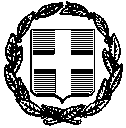 ΥΠΕΥΘΥΝΗ ΔΗΛΩΣΗ(άρθρο 8 Ν.1599/1986)Ημερομηνία:      ……….20……Ο – Η Δηλ.(Υπογραφή)(1) Αναγράφεται από τον ενδιαφερόμενο πολίτη ή Αρχή ή η Υπηρεσία του δημόσιου τομέα, που απευθύνεται η αίτηση.(2) Αναγράφεται ολογράφως. (3) «Όποιος εν γνώσει του δηλώνει ψευδή γεγονότα ή αρνείται ή αποκρύπτει τα αληθινά με έγγραφη υπεύθυνη δήλωση του άρθρου 8 τιμωρείται με φυλάκιση τουλάχιστον τριών μηνών. Εάν ο υπαίτιος αυτών των πράξεων σκόπευε να προσπορίσει στον εαυτόν του ή σε άλλον περιουσιακό όφελος βλάπτοντας τρίτον ή σκόπευε να βλάψει άλλον, τιμωρείται με κάθειρξη μέχρι 10 ετών.(4) Σε περίπτωση ανεπάρκειας χώρου η δήλωση συνεχίζεται στην πίσω όψη της και υπογράφεται από τον δηλούντα ή την δηλούσα.  Α/ΑΠΕΡΙΓΡΑΦΗΑΠΑΙΤΗΣΗΑΠΑΝΤΗΣΗΠΑΡΑΠΟΜΠΗ/ ΠΑΡΑΤΗΡΗΣΕΙΣ1Α. ΓΕΝΙΚΑΈργο του αναδόχου θα είναι η παροχή πλήρως μεριδοποιημένων γευμάτων στους ασθενείς και στο εφημερεύον ιατρικό προσωπικό του Νοσοκομείου για την καθημερινή κάλυψη των αναγκών τους.Ο ανάδοχος πρέπει να τηρεί όλες τις υγειονομικές και αγορανομικές διατάξεις και τους κανόνες υγιεινής πρακτικής. Προκειμένου να εξασφαλισθούν τα παραπάνω το Νοσοκομείο θα ορίσει επιτροπή παραλαβής και ελέγχου της καλής εκτέλεσης της σύμβασης, αποτελούμενη από εξειδικευμένους επιστήμονες, η οποία διατηρεί το δικαίωμα να ελέγχει την καταλληλότητα και τα οργανοληπτικά χαρακτηριστικά των παραδιδόμενων φαγητών και να κάνει αιφνίδιους ελέγχους στις εγκαταστάσεις του αναδόχου όποτε και αν το κρίνει απαραίτητο.ΝΑΙ2Β. ΧΡΟΝΟΣ ΚΑΙ ΤΡΟΠΟΣ ΠΑΡΑΣΚΕΥΗΣ ΚΑΙ ΠΑΡΑΔΟΣΗΣ ΦΑΓΗΤΩΝ ΚΑΙ ΤΡΟΦΙΜΩΝΟ ανάδοχος θα παρασκευάζει το φαγητό σε εξειδικευμένη μονάδα παραγωγής με ισχύουσα άδεια λειτουργίας, η οποία θα βρίσκεται σε εύλογη και επαρκή για την υλοποίηση του έργου απόσταση από το Νοσοκομείο, έτσι ώστε να διασφαλίζεται ότι η  έναρξη της μεταφοράς των γευμάτων(κυρίως γεύμα, σαλάτες, τυρί κ.λ.π)  από την μονάδα παραγωγής τους  δεν θα υπερβαίνει σε καμία περίπτωση την μία (1) ώρα από την παράδοσή τους κατά τα κατωτέρω οριζόμενα στην παράγραφο Γ.Το Τμήμα Διατροφής του Νοσοκομείου θα παραδίδει 12:00 με  12:30  μ.μ. καθημερινά (Δευτέρα- Παρασκευή, εκτός επίσημων αργιών) από την προηγούμενη ημέρα στον ανάδοχο, τον αριθμό των απαιτούμενων μερίδων της επόμενης ημέρας ανά κλινική, εγγράφως μέσω e-mail. Κάθε Παρασκευή θα αποστέλλει τον αριθμό των μερίδων για το Σαββατοκύριακο και τη Δευτέρα, και με ανάλογο τρόπο θα λειτουργεί και στις επίσημες αργίες.Το Νοσοκομείο διατηρεί το δικαίωμα να αυξομειώνει τον αριθμό των μερίδων σε ποσοστό έως 20% από την ημερήσια παραγγελία μέχρι 2 ώρες πριν την παράδοση του μεσημεριανού γεύματος της ίδιας ημέρας.  Κατά τον ίδιο τρόπο, δύναται να αυξομειώνει έως 20% από την ημερήσια παραγγελία, μέχρι τις 15:00μ.μ. τον αριθμό των μερίδων του βραδινού γεύματος της ίδιας ημέρας, κατόπιν εντολής του Τμήματος Διατροφής.Ο ανάδοχος είναι υποχρεωμένος να παραδίδει τις μερίδες φαγητού δυο φορές την ημέρα για να καλύψει τις ανάγκες πρωινού, γεύματος και δείπνου των ασθενών και του εφημερεύοντος προσωπικού. Το ακριβές ωράριο παράδοσης των φαγητών θα αναφερθεί λεπτομερώς παρακάτω.Ο ανάδοχος είναι υποχρεωμένος να παρέχει τις υπηρεσίες του ανεξάρτητα από τις καιρικές συνθήκες ή άλλα έκτακτα και μη προβλέψιμα φαινόμενα έχοντας προσκομίσει αντίστοιχα σενάρια.Το εβδομαδιαίο μενού, βάσει του οποίου θα προετοιμάζεται το φαγητό θα αποστέλλεται στον ανάδοχο κάθε εβδομάδα. Η ημέρα αποστολής θα καθορισθεί μετά από συνεννόηση του Τμήματος Διατροφής και του αναδόχου ώστε να υπάρχει επαρκής χρόνος προετοιμασίας του.Ο ανάδοχος πρέπει να διαθέτει μεθοδολογία με την οποία θα διασφαλίζεται, θα αποδεικνύεται και θα είναι μετρήσιμη η ικανοποίηση των ασθενών και του εφημερεύοντος προσωπικού. Τα αποτελέσματα των μετρήσεων θα είναι διαθέσιμα στη Διοίκηση του Νοσοκομείου  με ευθύνη του Τμήματος Κλινικής Διατροφής.ΝΑΙ3Γ. ΜΕΡΙΔΟΠΟΙΗΣΗ - ΜΕΤΑΦΟΡΑ ΦΑΓΗΤΟΥ- ΠΟΙΟΤΙΚΗ ΚΑΙ ΠΟΣΟΤΙΚΗ ΠΑΡΑΛΑΒΗ Όλα τα γεύματα (κυρίως γεύμα, σαλάτες, τυρί κ.λ.π) θα παραδίδονται μεριδοποιημένα σε ατομική συσκευασία μιας χρήσης, με καπάκι και ετικέτα όπου θα αναγράφεται ευκρινώς το είδος του φαγητού, τα συστατικά της συνταγής (αλλεργιογόνα με έντονη γραμματοσειρα), η δίαιτα για την οποία προορίζεται (π.χ. άλιπο, διαβήτου κ.λ.π), η ημερομηνία παρασκευής και λήξης όπως και η ανάλυση μακροθρεπτικών του γεύματος (ενέργεια, πρωτεΐνη, υδατάνθρακες, λίπος, kcal και γραμμάρια ανά 100 γρ τροφής αντίστοιχα). Η συσκευασία θα είναι κατάλληλη για αναθέρμανση σε φούρνο μικροκυμάτων.  Κάθε μερίδα θα συνοδεύεται από ποτήρι μιας χρήσης σε ατομική συσκευασία και κουβέρ που θα περιέχει χαρτοπετσέτα, κουτάλι σούπας, πιρούνι και μαχαίρι από υλικό σύμφωνο με την κείμενη νομοθεσία. (ειδικά για τα πλήρως πολτοποιημένα θα χρειαστεί συνοδεία από καλαμάκι).  Η προμήθεια αυτών θα βαρύνει τον ανάδοχο.Η διακίνηση του έτοιμου φαγητού από τη μονάδα παραγωγής προς το Νοσοκομείο θα πρέπει να γίνεται με μεταφορικά μέσα του αναδόχου που θα έχουν τα εξής χαρακτηριστικά:Να είναι καθαρά και απολυμασμέναΝα έχουν λεία τοιχώματα για επιτυχή καθαρισμό και απολύμανσηΝα γίνεται συντήρηση ή αντικατάσταση όταν απαιτείταιΝα χρησιμοποιούνται αποκλειστικά για τη μεταφορά τροφίμων.Να διαθέτουν θερμόμετρα και καταγραφικά θερμοκρασίας, τα δεδομένα των οποίων θα διατηρεί το δικαίωμα να ελέγχει η επιτροπή παραλαβής.Οι θερμοκρασίες διακίνησης των γευμάτων θα κατατίθενται καθημερινά στο τμήμα Διατροφής για το αρχείο του. Να διαθέτουν και να προσκομίσουν, άδεια κυκλοφορίας σε ισχύ και πιστοποίηση καταλληλότητας οχήματος για μεταφορά τροφίμων από αρμόδια αρχή.Το μεριδοποιημένο φαγητό θα τοποθετείται σε ισοθερμικά δοχεία (thermo box) έτσι ώστε να εξασφαλίζεται η διατήρησή του σε θερμοκρασία άνω των 65 ºC, όταν πρόκειται για τρόφιμο που  θα καταναλωθεί ζεστό και σε θερμοκρασία μικρότερη των 4 ºC , όταν πρόκειται για τρόφιμο που θα καταναλωθεί κρύο. Όλοι οι περιέκτες θα φέρουν σήμανση καταλληλότητας για τη  χρήση σε τρόφιμα. Ειδικά τα thermo box, θα φέρουν σήμανση με την επωνυμία της εταιρείας, τη διεύθυνση και τον αριθμό αδείας της.Η παράδοση των μερίδων του γεύματος θα γίνεται στις 11:30 π.μ και όχι αργότερα από τις 12:00 μ.μ και του δείπνου και πρωινού επόμενης μέρας στις 17:00 μ.μ και όχι αργότερα από τις 17:30 μ.μ , σε ειδικό χώρο που θα καθορισθεί από το νοσοκομείο. Ειδικά το ζεστό γεύμα και δείπνο των ιατρών θα παραμένουν μέσα στα thermo box, μέχρι το σερβίρισμά τους από το αρμόδιο προσωπικό του Νοσοκομείου. Κανένα τρόφιμο (σάντουιτς, κρέμα, ζελέ, κομπόστα κτλ) που θα παραλαμβάνεται στις εγκαταστάσεις μας δεν θα πρέπει να λήγει την ίδια μέρα με την ημέρα παράδοσης. Η ανωτέρω αξίωση, ΔΕΝ αναφέρεται στα γεύματα (μαγειρεμένο φαγητό με την μέθοδο cook and serve), τα οποία όπως περιγράφεται σε άλλα σημεία, παράγονται και καταναλώνονται την ίδια ημέρα.Η έναρξη της μεταφοράς των γευμάτων από τις εγκαταστάσεις παραγωγής τους  δεν δύναται σε καμία περίπτωση να υπερβαίνει την μία (1) ώρα πριν την παράδοσή τους κατά τα ανωτέρω. Ο ανάδοχος θα συλλέγει τα χρησιμοποιημένα σκεύη και thermobox του σε κάθε επόμενη παράδοση και οφείλει να τα πλένει και να τα απολυμαίνει ο ίδιος.Το ζεστό φαγητό που σερβίρεται θα πρέπει να παρασκευάζεται την ίδια μέρα.Σε περίπτωση που ο ανάδοχος καθυστερήσει να παραδώσει τα φαγητά στο Νοσοκομείο ή παραλείψει μερίδες ή δεν τα παραδώσει καθόλου ή σε περίπτωση απόρριψης μερίδων και μη αντικατάστασής τους σε συγκεκριμένη προθεσμία, το Νοσοκομείο μπορεί να αγοράσει αυτό ή αντίστοιχα προϊόντα από το ελεύθερο εμπόριο και η διαφορά από τη συμβατική τιμή ή άλλα έξοδα που θα προκύψουν, βαρύνουν τον ανάδοχο και καταλογίζονται σε βάρος του, μετά από σχετική απόφαση της Διοίκησης του Νοσοκομείου.Η ποιοτική και ποσοτική παραλαβή των μερίδων θα γίνεται από επιτροπή παραλαβής που θα ορίσει η Διοίκηση του Νοσοκομείου και θα ολοκληρώνεται με την σύνταξη ημερήσιου πρωτόκολλου οριστικής ποιοτικής και ποσοτικής παραλαβής. Η παρουσία του αναδόχου ή νόμιμου εκπροσώπου αυτού είναι υποχρεωτική και πρέπει να προσυπογράφει το σχετικό πρωτόκολλο. Οι αλλαγές των σχημάτων διαιτών που θα προτείνονται από το Τμήμα Κλινικής Διατροφής θα πρέπει να υλοποιούνται το πολύ σε χρονικό διάστημα 7 ημερών από την αποστολή τους. Καθημερινά θα παραδίδονται 5 επιπλέον μερίδες φαγητού (3 κανονικά, 1 ελαφρά, 1 πολτοποιημένο) σε κάθε γεύμα για μακροσκοπικό ή οργανοληπτικό έλεγχο μετά από τυχαία δειγματοληψία της Επιτροπής παραλαβής. Οι ποσότητες των δειγμάτων θα επιβαρύνουν οικονομικά τον ανάδοχο.Σε περίπτωση που η Επιτροπή απορρίψει ομόφωνα κάποιο παρεχόμενο είδος, αναφέρει στο σχετικό πρωτόκολλο τις παρεκκλίσεις που παρουσιάζει από τους όρους της σύμβασης και τους λόγους της απόρριψης. Σε αυτή την περίπτωση ο ανάδοχος είναι υποχρεωμένος να αντικαταστήσει άμεσα τα απορριφθέντα είδη.Σε περίπτωση διαφωνίας των μελών της Επιτροπής θα αποφαίνεται τελεσίδικα για τον ανάδοχο ο Διοικητής του Νοσοκομείου.Λόγοι απόρριψης αποτελούν:Η επιμόλυνση των τροφίμων από χημικούς (εντομοκτόνα, απορρυπαντικά, διοξίνες κ.α) , μικροβιολογικούς (παθογόνοι μικροοργανισμοί που προκαλούν αλλοιώσεις στην οσμή, τη γεύση και το χρώμα των τροφίμων), μικροβιακούς (παθογόνοι μικροοργανισμοί που δεν διακρίνονται μακροσκοπικά) και φυσικούς παράγοντες (ξένα σώματα όπως γυαλί, υλικά συσκευασίας κ.α).Ο κακός χειρισμός του φαγητού κατά την παρασκευή, συσκευασία και διακίνησή του (διακίνηση ζεστού φαγητού σε θερμοκρασία μικρότερη των 65 ºC ή του κρύου σε μεγαλύτερη των 2 ºC, άβραστο ή κακομαγειρεμένο φαγητό κ.α)Η απόκλιση από τις κάτωθι ποιοτικές και ποσοτικές προδιαγραφές.Η απόκλιση από τον δοθέντα αριθμό μερίδων ή η αλλαγή είδους-ποσότητας χωρίς πρότερη ενημέρωση του Τμήματος Διατροφής.ΝΑΙ4Δ. ΠΟΙΟΤΙΚΕΣ ΚΑΙ ΠΟΣΟΤΙΚΕΣ ΠΡΟΔΙΑΓΡΑΦΕΣΌλα τα υλικά που χρησιμοποιούνται για την παρασκευή των φαγητών θα πρέπει να είναι Α’ ποιότητας και να πληρούν τις προδιαγραφές που ορίζονται από τον Κώδικα Τροφίμων και Ποτών.Τα φαγητά θα πρέπει να είναι παρασκευασμένα με τα απολύτως αναγκαία καρυκεύματα και καθόλου ζωικά λίπη.Το ελαιόλαδο που θα χρησιμοποιείται για την παρασκευή τους θα είναι έξτρα παρθένο και η ποσότητά του στις σαλάτες και ανά μερίδα φαγητού θα είναι 15 γρ. (πλην των νεφροπαθών ή χορταφαγικής/νηστίσιμης οπου θα χρησιμοποιείται 30 γρ/μερίδα)Οι σάλτσες των φαγητών θα είναι δεμένες χωρίς τη χρήση αλευριού και δε θα τσιγαρίζονται.Τα φαγητά τα οποία δε θα πρέπει να περιέχουν αλάτι θα παραγγέλνονται ως μερίδες «άναλου» και θα φέρουν τη συγκεκριμένη σήμανση στη συσκευασία τους.Τα φαγητά τα οποία δε θα πρέπει να περιέχουν λιπαρά θα παραγγέλνονται ως μερίδες « χαμηλού λίπους» και θα φέρουν τη συγκεκριμένη σήμανση «χαμηλή σε λίπος» στη συσκευασία τους.Τα ζελέ και οι άγλυκες κρέμες θα προετοιμάζονται χωρίς την προσθήκη ζάχαρης, αλλά με την προσθήκη στέβια.Το γάλα που θα χρησιμοποιείται στην παρασκευή των διαφόρων τροφίμων των ασθενών (π.χ πουρέ) θα είναι φρέσκο και όχι συμπυκνωμένο.Ο πουρές θα ετοιμάζεται από φρέσκια πατάτα.Το μοσχάρι θα είναι άνευ οστού, νωπό, Α΄ ποιότητας.Το ψάρι θα είναι κατεψυγμένο φιλέτο βακαλάου ή πέρκας, Α΄ ποιότηταςΤο κοτόπουλο θα είναι νωπό, μπούτι ή στήθος, Α΄ ποιότηταςΤο τριμμένο τυρί που συνοδεύει πάντα τα ζυμαρικά θα σερβίρεται σε ξεχωριστή ατομική συσκευασία και θα είναι Α Ποιότητας.Τα αυγά θα είναι Α ποιότητας και θα βράζονται πολύ καλά ώστε ο κρόκος να είναι σφιχτός. Τα οπωρολαχανικά που χρησιμοποιούνται, θα είναι εποχής, α’ ποιότητας  και χωρίς αλλοιώσεις.Τα φαγητά πρέπει να είναι καλομαγειρεμένα και καλοσερβιρισμένα.Φαγητά όπως λαδερά και σούπα πρέπει να έχουν τη σωστή αναλογία σε σάλτσα ή υγρό (το βάρος υγρού στη σάλτσα δεν θα ξεπερνά το 20% του συνολικού βάρους της μερίδας) και ρύζι ή ζυμαρικό ή ανάλογο στερεό περιεχόμενο. Τα κρύα σάντουιτς και όλα τα τυποποιημένα τρόφιμα, (κρέμες, ζελέ, ρυζόγαλα) θα είναι συσκευασμένα με την κατάλληλη σήμανση. (συστατικά, ημερομηνία παραγωγής και λήξης) και με υλικά που είναι αποδεκτά με την κείμενη νομοθεσία.Ο ανάδοχος φροντίζει να υπάρχουν πάντα διαθέσιμα ζάχαρη, αλάτι και πιπέρι σε ατομικές συσκευασίες, καθώς και λεμόνια κομμένα σε τέταρτα για τις ανάλογες μερίδες του καθημερινού σιτηρεσίου. Επίσης, κάθε δέκα πέντε ημέρες θα προμηθεύει το νοσοκομείο με 4  λίτρα έξτρα παρθένο ελαιόλαδο για χρήση στις κουζίνες των κλινικών.Η μαγειρική παρασκευή των φαγητών θα πρέπει να γίνεται με βάση τις διαιτητικές εντολές του Τμήματος Διατροφής. Για την παρασκευή πολτοποιημένων μιγμάτων, ο ανάδοχος θα διαθέσει τουλάχιστον δύο άτομα του προσωπικού του  τα οποία θα εκπαιδευθούν στον τρόπο προετοιμασίας τους.Το προσωπικό της ανάδοχου εταιρείας οφείλει να συμμορφώνεται σε τυχόν συστάσεις που μπορεί να προβεί ο Προϊστάμενος του Τμήματος Διατροφής, που θα αφορούν την ορθή παρασκευή του φαγητού σύμφωνα με διαιτητικές οδηγίες και τους κανόνες υγιεινής και ασφάλειας τροφίμων. Το βάρος των φαγητών ανά μερίδα παρουσιάζεται αναλυτικά στον παρακάτω πίνακα, σε μαγειρεμένη ή έτοιμη κατά περίπτωση μορφή. Τα είδη με αστερίσκο (*) συνοδεύονται με τις εξής γαρνιτούρες: πατάτες φούρνου (250 γρ.), πατάτες τηγανητές (), πουρές πατάτας (200 γρ), ρύζι πιλάφι ή ριζότο (200 γρ), ζυμαρικά (250 γρ).Στους ασθενείς που νοσηλεύονται στα Τμήματα του Νοσοκομείου σερβίρονται τρία γεύματα: πρωινό, γεύμα και δείπνο ανάλογα με τις διατροφικές τους ανάγκες.Το πρωινό ενδεικτικά αποτελείται από 2 φρυγανιές, μαρμελάδα, βουτυράκι και γάλα, τσάι, αυγό ή κρέμα ή γιαούρτι. Στο προσωπικό των κλειστών τμημάτων διατίθενται τα κάτωθι : (*): Σαββατοκύριακο χωρίς Γενική Εφημερία(**): Σαββατοκύριακο με Γενική ΕφημερίαΣτους εφημερεύοντες ιατρούς σερβίρονται τρία γεύματα: Κρύο σάντουιτς με γκούντα και ζαμπόν ή γαλοπούλα και φρούτο εποχής, γεύμα και δείπνο.Το γεύμα και το δείπνο των εφημερεύοντων ιατρών και των ασθενών καθορίζονται με βάση εβδομαδιαίο μενού που συντάσσεται από τον Προϊστάμενο Διαιτολόγο (ή Διαιτολόγο που τον αντικαθιστά) και το οποίο ενδεικτικά έχει την παρακάτω μορφή:Κατά τη διάρκεια των εορτών το μενού διαμορφώνεται ως εξής:25/12Γεύμα: Γαλοπούλα γεμιστή με πατάτες, σαλάτα, φρούτοΔείπνο: Μακαρόνια, κιμάς, σαλάτα, φρούτο Μόνο για το εφημερεύον προσωπικό, θα δοθεί μία μερίδα γλυκό στο γεύμα (μπακλαβάς ή καταΐφι ή γαλακτομπούρεκο)Στους ασθενείς που επιτρέπεται (κατόπιν γραπτής εντολής του διαιτολόγου), θα διανεμηθεί με το γεύμα ένα μελομακάρονο. 26/12Γεύμα: Χοιρινό λεμονάτο με πιλάφι, σαλάτα, φρούτοΔείπνο: Σνίτσελ κοτόπουλο με πουρέ, σαλάτα, φρούτοΜόνο για το εφημερεύον προσωπικό, θα δοθεί μία μερίδα γλυκό στο γεύμα (μπακλαβάς ή κανταΐφι ή γαλακτομπούρεκο)Στους ασθενείς που επιτρέπεται (κατόπιν γραπτής εντολής του διαιτολόγου), θα διανεμηθεί με το γεύμα ένα μελομακάρονο.31/12Δείπνο: Μπριζόλα, πουρές, σαλάτα, φρούτο, γλυκό, βασιλόπιτα ατομική (Μόνο για το εφημερεύον ιατρικό προσωπικό)1/1Γεύμα: Χοιρινό, πατάτες, σαλάτα, φρούτοΔείπνο: Μακαρόνια ωγκραντέν, σαλάτα, φρούτοΜόνο για το εφημερεύον προσωπικό, θα δοθεί μία μερίδα γλυκό στο γεύμα (μπακλαβάς ή κανταΐφι ή γαλακτομπούρεκο)Επιπρόσθετα, θα μοιραστεί σε όσους από τους σιτιζόμενους  ασθενείς επιτρέπεται, καθώς και στο εφημερεύον ιατρικό προσωπικό μία ατομική βασιλόπιτα. 6/1Γεύμα: Ψάρι με πατάτες φούρνου, σαλάτα, φρούτοΔείπνο: Μπριζόλα χοιρινή, πιλάφι, σαλάτα, φρούτο                  Μόνο για το εφημερεύον προσωπικό, θα δοθεί μία μερίδα γλυκό στο γεύμα          (μπακλαβάς ή κανταΐφι ή γαλακτομπούρεκο)Καθαρά Δευτέρα:                  Γεύμα: Σουπιές με πιλάφι, σαλάτα, χαλβάς, λαγάναΔείπνο: Λαδερό, ελιές, ταραμοσαλάτα, λαγάνα, φρούτο25η ΜαρτίουΓεύμα: Μπακαλιάρος σκορδαλιά, σαλάτα, φρούτο (Για το εφημερεύον προσωπικό)Ψάρι, πατάτες φούρνου, σαλάτα, φρούτο (Για τους ασθενείς)Μ. Σάββατο                   Γεύμα: Χταπόδι με μακαρονάκι κοφτό, σαλάτα, φρούτοΔείπνο: Κοτόσουπα με κοτόπουλο, φρούτο, ατομικό τσουρέκι, αβγό κόκκινοΕπιπλέον στους Εφημερεύοντες : Μαγειρίτσα Κυριακή του ΠάσχαΓεύμα: Κατσικάκι με πατάτες φούρνου, σαλάτα, φρούτο.Δείπνο: Μπριζόλα, πιλάφι, σαλάτα, φρούτοΜόνο για το εφημερεύον προσωπικό, θα δοθεί μία μερίδα γλυκό στο γεύμα (μπακλαβάς ή κανταΐφι ή γαλακτομπούρεκο) Επιπρόσθετα, θα μοιραστεί σε όσους από τους σιτιζόμενους  ασθενείς επιτρέπεται, καθώς και στο εφημερεύον ιατρικό προσωπικό ένα ατομικό τσουρέκι και ένα κόκκινο αβγό.Δευτέρα του Πάσχα (μόνο για το εφημερεύον ιατρικό προσωπικό)Γεύμα: Μοσχάρι φρικασέ, τυρί, φρούτο, γλυκόΔείπνο: Μακαρόνια κιμάς, σαλάτα, φρούτο15η ΑυγούστουΓεύμα: Κατσικάκι με πατάτες φούρνου, σαλάτα, φρούτοΔείπνο: Μπριζόλα, πιλάφι, σαλάτα, φρούτοΜόνο για το εφημερεύον προσωπικό, θα δοθεί μία μερίδα γλυκό στο γεύμα (μπακλαβάς ή κανταΐφι ή γαλακτομπούρεκο)Μαζί με την παραγγελία των μερίδων καθημερινά θα αποστέλλονται αναλυτικές οδηγίες για το μενού των  ασθενών ανάλογα με την πάθησή τους, για όλα τα γεύματα. Το μενού ενδεικτικά πρέπει να περιλαμβάνει τουλάχιστον τα παρακάτω είδη γευμάτων και συμπληρωμάτων στις πλήρεις δίαιτες του Νοσοκομείου (Τακτική-άναλος, ιατρών, λευκωματούχος, διαβητική, νεφροπαθούς, ελκοπαθούς) :Κύριο πιάτο γεύματος και δείπνουΓεύμα με φρέσκο μοσχαρίσιο κιμά Γεύμα με φρέσκο κοτόπουλοΓεύμα με κρέας (μοσχάρι ή χοιρινό) που θα προέρχεται από το στήθος, το μπούτι ή τα πλευρά του ζώου.Γεύμα με ψάρι φέτα ή φιλέτο ή ολόκληρο κατεψυγμένο ή φρέσκοΣημειώνεται ότι στις δίαιτες των νεφροπαθών ασθενών οι μερίδες του κρέατος, του κοτόπουλου και του ψαριού θα είναι μισές από αυτές που αναφέρονται στον παραπάνω πίνακα με 30 γρ ελαιόλαδο αντί για 15 γρ ελαιόλαδο.Γεύμα με λαδερά ή ζυμαρικά ή σούπα ή όσπριαΣυμπλήρωμα γεύματος ή δείπνουΠοικιλίες γαρνιτούρας επιλογής του Τμήματος Διατροφής (Στην περίπτωση των διαβητικών ασθενών η γαρνιτούρα θα είναι στη μισή ποσότητα από αυτή που καθορίσθηκε παραπάνω, δηλαδή στα 100-)Σαλάτα νωπή ή βραστή ή/και τυρί φέτα ή ανθότυρο  ή/και κρέμα ή γιαούρτι ή ζελέ ή ρυζόγαλοΦρούτο εποχής ή κομπόσταΣούπα Ψωμί ή φρυγανιέςΠρωινόΓάλα ή τσάιΨωμί ή φρυγανιέςΖάχαρη, βούτυρο, μέλι ή μαρμελάδα ή αβγό ή ανθότυρο ή τυρί φέταΚρέμαΤο μενού στις νοσοκομειακές δίαιτες περιλαμβάνει ενδεικτικά τα εξής: Υδρική δίαιταΠρωινό: Γάλα ή τσάι, Γεύμα και δείπνο: Τσάι, ατομικός χυμός, σούπα (κατά περίπτωση)Ελαφρά Α ή Β Πρωινό: Γάλα ή τσάι, φρυγανιές, κρέμα κανονική ή άγλυκηΓεύμα: Τσάι, πουρές ή ρύζι ή ζυμαρικό ή/και  σούπα, γιαούρτι, κρέμα κανονική ή άγλυκη και κρέας βραστό ή κοτόπουλο βραστό όπου απαιτείται.Δείπνο: Τσάι, πουρές ή ρύζι ή ζυμαρικό ή/και σούπα, γιαούρτι, κομπόστα φρούτου κανονική ή άγλυκη και κρέας βραστό ή κοτόπουλο βραστό όπου απαιτείται.Αλεσμένο/πολτοποιημένο (ενδεικτικά)Πρωινό: Τσάι ή γάλα, κρέμαΓεύμα και δείπνο: Κρέας ή κοτόπουλο, πατάτα βραστή ή πουρές, σούπα, βραστά κολοκυθάκια ή καρότα πολτοποιημένα. Συνοδεύονται με γιαούρτι ή/και κρέμα.Καθημερινά ο ανάδοχος θα πρέπει να διαθέτει τα παρακάτω είδη για την κάλυψη των έκτακτων εισαγωγών στο Νοσοκομείο, τα οποία θα συμπεριλάβει στην τιμή ανά ασθενή που θα προσφέρει και δε θα τα χρεώνει ως ξεχωριστές μερίδες: Κρέμες τεμάχια 10Γιαούρτια τεμάχια 10Ατομικοί χυμοί τεμάχια 10Σούπα αστράκι ή φιδές μερίδες 10Πουρέ μερίδες 10 Αβγά τεμάχια 10Μέχρι 240 φιάλες εμφιαλωμένο νερό του ½ λίτρου. Για τις ανάγκες των εθελοντών αιμοδοτών του Νοσοκομείου, ο ανάδοχος θα χορηγεί κατά μέσο όρο 1500 τεμάχια φυσικού χυμού πορτοκάλι σε συσκευασία  pet των 250 ml, και 1500 τεμάχια αλμυρών μπισκότων, σε ενδεικτική συσκευασία των 45 γρ κάθε μήνα. Η παραγγελία θα δίδεται εβδομαδιαία από το Τμήμα Διατροφής κατόπιν γραπτού αιτήματος του Τμήματος της Αιμοδοσίας και τα τρόφιμα θα παραδίδονται από την εταιρεία στο κτίριο της Αιμοδοσίας με πρωτόκολλο παράδοσης που θα υπογράφεται από εκπρόσωπο του Νοσοκομείου.     Δ1. Ο Ανάδοχος υποχρεούται να διαθέτει καφέ  (ζάχαρη, γαλατάκια) και 1 φόρμα κείκ (5 φόρμες / εβδομάδα) σε πέντε σημεία του Νοσοκομείου που θα υποδειχτούν από το Τμήμα Κλινικής Διατροφής για την υποστήριξη των Εφημερευόντων Ιατρών καθημερινά.       Δ2. Ο Ανάδοχος υποχρεούται να παρέχει εξοπλισμό εν είδη χρησιδανείου για τις ανάγκες της σίτισης σε συνεννόηση με τον Προϊστάμενο του Τμήματος Διατροφής. ΝΑΙ5Ε. ΚΡΙΤΗΡΙΑ ΕΠΙΛΟΓΗΣ ΑΝΑΔΟΧΟΥΟι συμμετέχοντες θα πρέπει  να αποδείξουν:την καταλληλότητα άσκησης επαγγελματικής δραστηριότηταςτην οικονομική και χρηματοοικονομική επάρκειατην τεχνική και επαγγελματική ικανότητατην συμμόρφωση με πρότυπα διασφάλισης ποιότητας και περιβαλλοντικής διαχείρισης.Καταλληλότητα άσκησης επαγγελματικής δραστηριότηταςΟι οικονομικοί φορείς που συμμετέχουν στη διαδικασία σύναψης της παρούσας σύμβασης απαιτείται να ασκούν εμπορική ή βιομηχανική ή βιοτεχνική δραστηριότητα συναφή με το αντικείμενο της Σύμβασης. Οι οικονομικοί φορείς που είναι εγκατεστημένοι σε κράτος μέλος της Ευρωπαϊκής Ένωσης απαιτείται να είναι εγγεγραμμένοι σε ένα από τα επαγγελματικά ή εμπορικά μητρώα που τηρούνται στο κράτος εγκατάστασής τους ή να ικανοποιούν οποιαδήποτε άλλη απαίτηση ορίζεται στο Παράρτημα XI του Προσαρτήματος Α' του ν. 4412/2016. Στην περίπτωση οικονομικών φορέων εγκατεστημένων σε κράτος μέλους του Ευρωπαϊκού Οικονομικού Χώρου (Ε.Ο.Χ) ή σε τρίτες χώρες που προσχωρήσει στη ΣΔΣ, ή σε τρίτες χώρες που δεν εμπίπτουν στην προηγούμενη περίπτωση και έχουν συνάψει διμερείς ή πολυμερείς συμφωνίες με την Ένωση σε θέματα διαδικασιών ανάθεσης δημοσίων συμβάσεων, απαιτείται να είναι εγγεγραμμένοι σε αντίστοιχα επαγγελματικά ή εμπορικά μητρώα. Οι εγκατεστημένοι στην Ελλάδα οικονομικοί φορείς απαιτείται να είναι εγγεγραμμένοι στο Βιοτεχνικό ή Εμπορικό ή Βιομηχανικό Επιμελητήριο. Επισημαίνεται ότι, τα δικαιολογητικά που αφορούν στην απόδειξη καταλληλότητας για την άσκηση επαγγελματικής δραστηριότητας γίνονται αποδεκτά, εφόσον έχουν εκδοθεί έως τριάντα (30) εργάσιμες ημέρες πριν από την υποβολή τους,Οικονομική και χρηματοοικονομική επάρκειαΟι οικονομικοί φορείς που συμμετέχουν στη διαδικασία σύναψης της παρούσας σύμβασης οφείλουν , επί ποινή αποκλεισμού, να προσκομίσουν ως απόδειξη της οικονομικής και χρηματοοικονομικής επάρκειας τα κάτωθι:Αντίγραφα ή αποσπάσματα των ισολογισμών της επιχείρησης των ετών  2019, 2020, 2021 και υπεύθυνη δήλωση περί του συνολικού ύψους κατ’ έτος, τόσο του γενικού κύκλου εργασιών της, όσο και του «ειδικού κύκλου εργασιών» που αφορά ειδικότερα την υπό προμήθεια υπηρεσία (δηλ. την παροχή υπηρεσιών σίτισης σε ασθενείς και εφημερεύον προσωπικό  σε νοσοκομειακές μονάδες του Δημόσιου ή Ιδιωτικού Τομέα Υγείας.), κατά τις 3 προηγούμενες του έτους του διαγωνισμού οικονομικές χρήσεις αντίστοιχα. Ο οικονομικός φορέας απαιτείται να διαθέτει: α) γενικό ετήσιο κύκλο εργασιών των τριών (3) διαχειριστικών χρήσεων των ετών 2019, 2020, 2021, ύψους για κάθε έτος, τουλάχιστον ίσο με το 150% με την προϋπολογισθείσα αξία της υπό ανάθεση  Σύμβασης χωρίς ΦΠΑ και β) «ειδικό ετήσιο κύκλο» εργασιών που αφορά δηλαδή ειδικότερα τις συμβάσεις παροχής υπηρεσιών σίτισης σε ασθενείς και εφημερεύον προσωπικό  σε νοσοκομειακές μονάδες του Δημόσιου ή Ιδιωτικού Τομέα Υγείας (όπως δηλ. τις συγκεκριμένες υπό προμήθεια υπηρεσίες), των τριών (3) τελευταίων  προ του διαγωνισμού ετών  (2019, 2020, 2021), ύψους για κάθε έτος χωριστά τουλάχιστον ίσο με το 80%  της προϋπολογισθείσας αξίας του αντικειμένου  της παρούσας Σύμβασης χωρίς ΦΠΑ.γ) ύψος ιδίων κεφαλαίων επιχείρησης τουλάχιστον 500.000 ευρώ κατ’ έτος για τα προηγούμενα δύο έτη του διαγωνισμού.Εάν η επιχείρηση λειτουργεί ή ασκεί επιχειρηματική δραστηριότητα σχετικά με την υπό προμήθεια υπηρεσία, κατά χρονικό διάστημα που δεν επιτρέπει την έκδοση κατά νόμο τριών ισολογισμών, υποβάλλει τους ισολογισμούς, εφόσον υπάρχουν, ή τα σχετικά επίσημα στοιχεία που υπάρχουν κατά το διάστημα αυτό από τα οποία πέραν των προαναφερόμενων, θα πρέπει να προκύπτει, επί ποινή αποκλεισμού, ύψος ιδίων κεφαλαίων επιχείρησης τουλάχιστον 500.000 ευρώ κατ’ έτος για τα προηγούμενα δύο έτη του διαγωνισμού. Στην περίπτωση που ο υποψήφιος δεν υποχρεούται στην έκδοση ισολογισμών, υποβάλλει επικυρωμένα αντίγραφα των αντίστοιχων φορολογικών δηλώσεων ή άλλο σχετικό δικαιολογητικό(ισοζύγιο), από τα οποία να προκύπτει το ύψος του ετήσιου γενικού και ειδικού κύκλου εργασιών και το ύψος ιδίων κεφαλαίων της επιχείρησης, όπως ορίζεται παραπάνω. Επίσης, οικονομικός φορέας, υποβάλλει υπεύθυνη δήλωση περί του ύψους του συνολικού κύκλου εργασιών κατά τη διάρκεια των τριών τελευταίων χρήσεων, με αιτιολόγηση της απαλλαγής τους από την υποχρέωση έκδοσης δημοσιευμένων ισολογισμών (π.χ. μνεία νομικής διάταξης ανάλογα με την μορφή της επιχείρησης  κ.α) δ) Ασφαλιστήριο συμβόλαιο ασφάλισης του έργου προς οιονδήποτε τρίτο, συμπεριλαμβανομένου του Νοσοκομείου και του προσωπικού αυτού, για περιπτώσεις θανάτου, σωματικών βλαβών, απώλειας ή ζημίας περιουσίας, ατυχηματικής ρύπανσης, ψυχικής οδύνης και ηθικής βλάβης μεγέθους και χαρακτηριστικών του έργου σε καμία περίπτωση δεν θα είναι χαμηλότερα των 1.000.000,00€ ανά γεγονός και 2.000.000,00€ αθροιστικά ετησίως.Τεχνική και επαγγελματική ικανότητα- πρότυπα διασφάλισης ποιότητας και περιβαλλοντικής διαχείρισηςΌσον αφορά την τεχνική και επαγγελματική τους ικανότητα, για την παρούσα διαδικασία σύναψης σύμβασης, οι οικονομικοί φορείς απαιτείται να διαθέτουν σωρευτικά όλα τα κάτωθι απαιτούμενα προσόντα, αποδεικνυόμενα με δικαιολογητικά που θα προσκομίσουν προαποδεικτικά στο φάκελο της Τεχνικής τους Προσφοράς, ήτοι: α) Οι υποψήφιοι θα πρέπει επί ποινή αποκλεισμού να διαθέτουν και να τεκμηριώνουν επαρκώς με υποβολή σχετικού καταλόγου πελατών: διετή (2) τουλάχιστον εμπειρία ειδικά στην παροχή υπηρεσιών σίτισης ασθενών σε νοσοκομειακές μονάδες του Δημόσιου ή Ιδιωτικού Τομέα Υγείας, στο αντικείμενο της παρούσας Διακήρυξης σίτισης  και συγκεκριμένα:Οι υποψήφιοι, θα πρέπει, επί ποινή αποκλεισμού,  να έχουν εκτελέσει επιτυχώς τουλάχιστον δύο συμβάσεις με διαφορετικούς φορείς, κατά την τελευταία τριετία πριν την ημερομηνία διενέργειας του διαγωνισμού,(δηλαδή κατά τα έτη  2019, 2020, 2021) η  οποία θα αφορά αποκλειστικά τη συστηματική παροχή υπηρεσιών σίτισης,( πρωί-μεσημέρι-βράδυ) σε τουλάχιστον 180 ασθενείς και εφημερεύον προσωπικό ημερησίως, ανά σύμβαση. Η παραπάνω τεχνική και επαγγελματική ικανότητα, θα προαποδεικνύεται κατά την υποβολή της Τεχνικής προσφοράς, από τις πρωτότυπες Βεβαιώσεις ή ψηφιακές των αντίστοιχων νοσοκομειακών μονάδων  του Δημόσιου ή Ιδιωτικού Τομέα Υγείας  για την καλή εκτέλεση των υπηρεσιών που παρασχέθηκαν και τον αριθμό των σιτισθέντων ημερησίως .β) Οι υποψήφιοι θα πρέπει επί ποινή αποκλεισμού, να υποβάλλουν υπεύθυνη δήλωση, με την οποία να δηλώνουν ότι δεν τους έχουν επιβληθεί πρόστιμα σε ποσοστό μεγαλύτερο του 10% της αξίας εκάστης σύμβασης. Η Επιτροπή αξιολόγησης διατηρεί το δικαίωμα να κάνει όλες τις απαραίτητες ενέργειες για να διαπιστώσει τα οποιαδήποτε πρόστιμα έχουν επιβληθεί στους υποψηφίους.γ) Οι οικονομικοί φορείς υποβάλλουν επίσης στην Τεχνική προσφορά :Αντίγραφο της νόμιμης άδειας ίδρυσης και λειτουργίας της μονάδας παραγωγής γευμάτων με κωδικό αριθμό έγκρισης (ΙΜΡ) από τον ΕΦΕΤ,  που οφείλουν να διαθέτουν σε εύλογη και επαρκή για την υλοποίηση του έργου απόσταση από το Νοσοκομείο. Πιστοποιητικό ΕΦΕΤ με κωδικό αριθμό έγκρισης (ΙΜΡ)Πρότυπα διασφάλισης ποιότητας και πρότυπα περιβαλλοντικής διαχείρισης.Όλοι οι συμμετέχοντες υποχρεωτικά πρέπει να διαθέτουν και προσκομίζουν:α) πιστοποιητικό κατά ΕΝ ISO 22000:2018 για την ασφάλεια των τροφίμων,β) πιστοποιητικό κατά ΕΝ ISO 9001:2015 για την ποιότητα των παρεχόμενων υπηρεσιών,γ) πιστοποιητικό κατά ΕΝ ISO 14001:2015 περιβαλλοντικής διαχείρισης,δ) πιστοποιητικό κατά ΕΝ ISO 27001:2013 προτύπου διαχείρισης ασφάλειας πληροφοριών ή νεότεροε) πιστοποιητικό κατά OHSAS 18001:2007 ή νεότερο, ασφάλειας και υγείας εργαζομένων,ή ισοδύναμα αυτών από αντίστοιχα διαπιστευμένο φορέα πιστοποίησης, τα οποία θα πρέπει να βρίσκονται σε ισχύ καθ’ όλη τη διάρκεια του έργου. στ) για κάθε ένα από τους προμηθευτές της συμμετέχουσας εταιρείας με τρόφιμα, θα πρέπει να καταθέσουν πιστοποιητικό κατά ΕΝ ISO 22000:2018.Επισημαίνεται ότι :Ο φορέας πιστοποίησης των παραπάνω συστημάτων, πρέπει να είναι διαπιστευμένος από το ΕΣΥΔ ή από φορέα διαπίστευσης μέλος της Ευρωπαϊκής Συνεργασίας για τη Διαπίστευση (European Cooperation for Accreditation - EA) και μάλιστα μέλος της αντίστοιχης Συμφωνίας Αμοιβαίας Αναγνώρισης MLA.Πιστοποιητικά εγγραφής στο Εθνικό Μητρώο Παραγωγών (ΕΜΠΑ) για την  εκπλήρωση υποχρέωσης οργάνωσης συστήματος ή συμμετοχής σε συστήματα εναλλακτικής διαχείρισης συσκευασιών και άλλων προϊόντων κατά την έννοια του ν.2939/2001 (ΦΕΚ Α 179/6.8.2001), όπως τροποποιήθηκε και ισχύει και σύμφωνα με τα ειδικότερα προβλεπόμενα στο άρθρο 82 του Ν. 4412/2016.Αναλυτική περιγραφή του προτεινόμενου τρόπου υλοποίησης του παρόντος έργου: περιγραφή θέσεων εργασίας, ευθύνες και αρμοδιότητες και οδηγίες, σύμφωνα με τους όρους των τεχνικών προδιαγραφών της διακήρυξης.Ο ανάδοχος υποχρεούται να απασχολεί υγιές, επαρκές, έμπειρο και εξειδικευμένο προσωπικό, σύμφωνα με τις απαιτήσεις της διακήρυξης και να προσκομίσει τα κάτωθι έγγραφα που το αποδεικνύουν:Φωτοαντίγραφο του ηλεκτρονικά υποβληθέντος πίνακα προσωπικού της εταιρείας στο ολοκληρωμένο πληροφοριακό σύστημα του Υπουργείου Εργασίας, ο οποίος θα περιλαμβάνει ειδικότητες σχετικές με το αντικείμενο του έργου. Φωτοαντίγραφο της Συλλογικής Σύμβασης Εργασίας στην οποία υπάγονται οι εργαζόμενοι με ειδικότητες σχετικές με το αντικείμενο του έργου.Έντυπο εκπαίδευσης του προσωπικού της επιχείρησης στις αρχές υγιεινής και ασφάλειας τροφίμων Πιστοποιητικά υγείας για εργαζόμενους σε επιχειρήσεις μαζικής εστίασης, σε ισχύ καθόλη τη διάρκεια της σύμβασης.Κατάλογο των οχημάτων που θα χρησιμοποιηθούν για τη μεταφορά των ζεστών γευμάτων στον οποίο θα αναφέρεται ο αριθμός κυκλοφορίας του οχήματος, η χωρητικότητα αναγόμενη σε αριθμό ισοθερμικών περιεκτών και μερίδων ανά περιέκτη και το σύνολο των μεταφερόμενων γευμάτων ανά όχημα, η άδεια/βεβαίωση καταλληλότητας οχήματος της αρμόδιας Περιφερειακής Υπηρεσίας Δημόσιας Υγιεινής ή της αρμόδιας Περιφερειακής υπηρεσίας Κτηνιατρικής (κατά περίπτωση) με την οποία θα βεβαιούται, ότι το συγκεκριμένο όχημα, είναι κατάλληλο για την υγιεινή μεταφορά των συγκεκριμένων ειδών (γευμάτων).Αντίγραφα των παραπάνω αδειών κυκλοφορίας και των αδειών/βεβαιώσεων καταλληλότητας κατά τα ανωτέρω.Λίστα εγκεκριμένων προμηθευτών τροφίμων και πιστοποιήσεις αυτών (ISO 22000:2018).Τα εξής στοιχεία, κατάλληλα προσαρμοσμένα στις ιδιαίτερες απαιτήσεις του παρόντος έργου: Μελέτη ανάλυσης επικινδυνότητας στα Κρίσιμα Σημεία Ελέγχου (HACCP) – σύστημα Διαχείρισης Ασφάλειας Τροφίμων συμβατό με σχετικό πρότυπο σύστημα, Έντυπα καταγραφής του συστήματος Διασφάλισης ποιότητας (Έντυπο ελέγχου παραλαμβανομένων πρώτων υλών-Έντυπα παρακολούθησης των κρίσιμων σημείων ελέγχου- Έντυπο ελέγχου μη συμμορφώσεων- Περιγραφή συστήματος ιχνηλασιμότητας που θα εφαρμοστεί στο παρόν έργο- Έντυπα προγράμματος καθαριότητας και απολύμανσης- Αρχείο τακτικών μικροβιολογικών ελέγχων από πιστοποιημένο εργαστήριο)Φωτοαντίγραφα ή ηλεκτρονικά αντίγραφα των παραπάνω εγγράφων θα διατηρούνται σε ξεχωριστό φάκελο στο Τμήμα Διατροφής του Νοσοκομείου, για όλο το διάστημα ισχύος της σύμβασης.Η Επιτροπή αξιολόγησης του διαγωνισμού έχει το δικαίωμα να επισκεφθεί τους χώρους παρασκευής φαγητών όλων των εταιρειών που συμμετέχουν, καθώς και να ζητήσει τη συνδρομή οποιουδήποτε κρατικού ελεγκτικού ή εποπτεύοντος μηχανισμού, προκειμένου να διαπιστώσει εάν τα όσα αναφέρονται στις προσφορές ανταποκρίνονται στην πραγματικότητα.ΝΑΙ6ΣΤ. ΕΛΕΓΧΟΣ ΤΟΥ ΑΝΑΔΟΧΟΥΟ έλεγχος του αναδόχου διενεργείται από Επιτροπή παρακολούθησης της καλής εκτέλεσης της σύμβασης, που ορίζεται από τη Διοίκηση του Νοσοκομείου και είναι ανεξάρτητος από τον καθημερινό έλεγχο που πραγματοποιείται από τoν Προϊστάμενοo του Τμήματος Διατροφής (και προσωπικό του Τμήματος στο οποίο θα ανατεθεί από τον Προϊστάμενο)  και την Επόπτρια Υγείας/Τεχνολόγο Τροφίμων.Οι αρμόδιοι για τον έλεγχο υπάλληλοι του Νοσοκομείου έχουν το δικαίωμα να επισκεφθούν τον χώρο παρασκευής φαγητών του αναδόχου, προκειμένου να ελέγξουν τη συμμόρφωση με τις απαιτήσεις της διακήρυξης.Σε περιπτώσεις που παρατηρηθούν αποκλίσεις, αυτές καταγράφονται σε έντυπο μη συμμόρφωσης, κατηγοριοποιούνται ανάλογα με τη σοβαρότητά τους και προτείνονται διορθωτικές ενέργειες. Κατόπιν ελέγχεται η συνέπεια αποπεράτωσης των διορθωτικών ενεργειών από τον ανάδοχο, η συχνότητα επανεμφάνισης των ίδιων προβλημάτων, η ικανότητα του αναδόχου να διαχειρίζεται τα προβλήματα και κατ’ επέκταση το επίπεδο των παρεχόμενων υπηρεσιών.Οι έλεγχοι που διενεργούνται από το Νοσοκομείο είναι ανεξάρτητοι από τυχόν ελέγχους από αρμόδιες κρατικές υπηρεσίες ελέγχου, των οποίων οι εκθέσεις οφείλουν να γνωστοποιούνται και στο Νοσοκομείο. ΝΑΙ7Ζ. ΟΙΚΟΝΟΜΙΚΗ ΜΕΛΕΤΗΤο σύνολο των ασθενών και του εφημερεύοντος προσωπικού που σιτίζονται ημερησίως είναι κατά μέσο όρο 140 άτομα.  Ο ενδεικτικός πίνακας αποτυπώνει τις καταναλώσεις του Τμήματος. Οι ποσότητες των κρύων σάντουιτς αναφέρθηκαν λεπτομερώς στη σελίδα 10 των τεχνικών προδιαγραφών.Η ημερήσια τιμή θα δοθεί για τις εξής κατηγορίες:Τιμή ανά γεύμα με κρέας ή ψάρι ή κοτόπουλο.Τιμή ανά γεύμα χωρίς κρέας Τιμή πρωινού ασθενώνΤιμή για είδη κλειστών τμημάτων και είδη εφημερευόντων ιατρών.Τιμή για χυμούς και μπισκότα εθελοντών αιμοδοτών ανά άτομο (ένα χυμό και μία συσκευασία μπισκότα).Οι υποψήφιοι θα πρέπει να καταθέσουν προσφορά για το σύνολο των ειδών. Επιμέρους προσφορές για συγκεκριμένη κατηγορία σίτισης (συγκεκριμένο ωράριο ή είδος δίαιτας), θα απορρίπτονται.Η επιλογή του αναδόχου  θα γίνει με βάση τη συνολικά χαμηλότερη τιμή.ΝΑΙΑ/ΑΕΙΔΟΣΠΕΡΙΓΡΑΦΗΠΟΣΟΤΗΤΑΤΙΜΗ ΧΩΡΙΣ ΦΠΑΚΑΘΑΡΗ ΑΞΙΑ ΧΩΡΙΣ ΦΠΑΦΠΑΤΕΛΙΚΗ ΤΙΜΗ ΣΥΜΠΛ. ΦΠΑΗ ακρίβεια των στοιχείων που υποβάλλονται με αυτή τη δήλωση μπορεί να ελεγχθεί με βάση το αρχείο άλλων υπηρεσιών (άρθρο 8 παρ. 4 Ν. 1599/1986)ΠΡΟΣ(1):ΓΕΝΙΚΟ ΝΟΣΟΚΟΜΕΙΟ ΑΘΗΝΩΝ «Η ΕΛΠΙΣ»ΓΕΝΙΚΟ ΝΟΣΟΚΟΜΕΙΟ ΑΘΗΝΩΝ «Η ΕΛΠΙΣ»ΓΕΝΙΚΟ ΝΟΣΟΚΟΜΕΙΟ ΑΘΗΝΩΝ «Η ΕΛΠΙΣ»ΓΕΝΙΚΟ ΝΟΣΟΚΟΜΕΙΟ ΑΘΗΝΩΝ «Η ΕΛΠΙΣ»ΓΕΝΙΚΟ ΝΟΣΟΚΟΜΕΙΟ ΑΘΗΝΩΝ «Η ΕΛΠΙΣ»ΓΕΝΙΚΟ ΝΟΣΟΚΟΜΕΙΟ ΑΘΗΝΩΝ «Η ΕΛΠΙΣ»ΓΕΝΙΚΟ ΝΟΣΟΚΟΜΕΙΟ ΑΘΗΝΩΝ «Η ΕΛΠΙΣ»ΓΕΝΙΚΟ ΝΟΣΟΚΟΜΕΙΟ ΑΘΗΝΩΝ «Η ΕΛΠΙΣ»ΓΕΝΙΚΟ ΝΟΣΟΚΟΜΕΙΟ ΑΘΗΝΩΝ «Η ΕΛΠΙΣ»ΓΕΝΙΚΟ ΝΟΣΟΚΟΜΕΙΟ ΑΘΗΝΩΝ «Η ΕΛΠΙΣ»ΓΕΝΙΚΟ ΝΟΣΟΚΟΜΕΙΟ ΑΘΗΝΩΝ «Η ΕΛΠΙΣ»ΓΕΝΙΚΟ ΝΟΣΟΚΟΜΕΙΟ ΑΘΗΝΩΝ «Η ΕΛΠΙΣ»ΓΕΝΙΚΟ ΝΟΣΟΚΟΜΕΙΟ ΑΘΗΝΩΝ «Η ΕΛΠΙΣ»ΓΕΝΙΚΟ ΝΟΣΟΚΟΜΕΙΟ ΑΘΗΝΩΝ «Η ΕΛΠΙΣ»Ο – Η Όνομα:Επώνυμο:Επώνυμο:Επώνυμο:Όνομα και Επώνυμο Πατέρα: Όνομα και Επώνυμο Πατέρα: Όνομα και Επώνυμο Πατέρα: Όνομα και Επώνυμο Πατέρα: Όνομα και Επώνυμο Μητέρας:Όνομα και Επώνυμο Μητέρας:Όνομα και Επώνυμο Μητέρας:Όνομα και Επώνυμο Μητέρας:Ημερομηνία γέννησης(2): Ημερομηνία γέννησης(2): Ημερομηνία γέννησης(2): Ημερομηνία γέννησης(2): Τόπος Γέννησης:Τόπος Γέννησης:Τόπος Γέννησης:Τόπος Γέννησης:Αριθμός Δελτίου Ταυτότητας:Αριθμός Δελτίου Ταυτότητας:Αριθμός Δελτίου Ταυτότητας:Αριθμός Δελτίου Ταυτότητας:Τηλ:Τηλ:Τόπος Κατοικίας:Τόπος Κατοικίας:Οδός:Αριθ:ΤΚ:Αρ. Τηλεομοιοτύπου (Fax):Αρ. Τηλεομοιοτύπου (Fax):Αρ. Τηλεομοιοτύπου (Fax):Δ/νση Ηλεκτρ. Ταχυδρομείου(Εmail):Δ/νση Ηλεκτρ. Ταχυδρομείου(Εmail):Με ατομική μου ευθύνη και γνωρίζοντας τις κυρώσεις (3), που προβλέπονται από τις διατάξεις της παρ. 6 του άρθρου 22 του Ν. 1599/1986, δηλώνω ότι: Με ατομική μου ευθύνη και γνωρίζοντας τις κυρώσεις (3), που προβλέπονται από τις διατάξεις της παρ. 6 του άρθρου 22 του Ν. 1599/1986, δηλώνω ότι: Με ατομική μου ευθύνη και γνωρίζοντας τις κυρώσεις (3), που προβλέπονται από τις διατάξεις της παρ. 6 του άρθρου 22 του Ν. 1599/1986, δηλώνω ότι: Με ατομική μου ευθύνη και γνωρίζοντας τις κυρώσεις (3), που προβλέπονται από τις διατάξεις της παρ. 6 του άρθρου 22 του Ν. 1599/1986, δηλώνω ότι: Με ατομική μου ευθύνη και γνωρίζοντας τις κυρώσεις (3), που προβλέπονται από τις διατάξεις της παρ. 6 του άρθρου 22 του Ν. 1599/1986, δηλώνω ότι: Με ατομική μου ευθύνη και γνωρίζοντας τις κυρώσεις (3), που προβλέπονται από τις διατάξεις της παρ. 6 του άρθρου 22 του Ν. 1599/1986, δηλώνω ότι: Με ατομική μου ευθύνη και γνωρίζοντας τις κυρώσεις (3), που προβλέπονται από τις διατάξεις της παρ. 6 του άρθρου 22 του Ν. 1599/1986, δηλώνω ότι: Με ατομική μου ευθύνη και γνωρίζοντας τις κυρώσεις (3), που προβλέπονται από τις διατάξεις της παρ. 6 του άρθρου 22 του Ν. 1599/1986, δηλώνω ότι: Με ατομική μου ευθύνη και γνωρίζοντας τις κυρώσεις (3), που προβλέπονται από τις διατάξεις της παρ. 6 του άρθρου 22 του Ν. 1599/1986, δηλώνω ότι: Με ατομική μου ευθύνη και γνωρίζοντας τις κυρώσεις (3), που προβλέπονται από τις διατάξεις της παρ. 6 του άρθρου 22 του Ν. 1599/1986, δηλώνω ότι: Με ατομική μου ευθύνη και γνωρίζοντας τις κυρώσεις (3), που προβλέπονται από τις διατάξεις της παρ. 6 του άρθρου 22 του Ν. 1599/1986, δηλώνω ότι: Με ατομική μου ευθύνη και γνωρίζοντας τις κυρώσεις (3), που προβλέπονται από τις διατάξεις της παρ. 6 του άρθρου 22 του Ν. 1599/1986, δηλώνω ότι: Με ατομική μου ευθύνη και γνωρίζοντας τις κυρώσεις (3), που προβλέπονται από τις διατάξεις της παρ. 6 του άρθρου 22 του Ν. 1599/1986, δηλώνω ότι: Με ατομική μου ευθύνη και γνωρίζοντας τις κυρώσεις (3), που προβλέπονται από τις διατάξεις της παρ. 6 του άρθρου 22 του Ν. 1599/1986, δηλώνω ότι: Με ατομική μου ευθύνη και γνωρίζοντας τις κυρώσεις (3), που προβλέπονται από τις διατάξεις της παρ. 6 του άρθρου 22 του Ν. 1599/1986, δηλώνω ότι: Με ατομική μου ευθύνη και γνωρίζοντας τις κυρώσεις (3), που προβλέπονται από τις διατάξεις της παρ. 6 του άρθρου 22 του Ν. 1599/1986, δηλώνω ότι: Αναφερόμενοι στην πρόσκληση εκδήλωσης Ενδιαφέροντος  με αριθμό……….  για την παροχή υπηρεσιών «………….» ως νόμιμος εκπρόσωπος/μέλος του Δ.Σ./διαχειριστής της εταιρείας/ της ατομικής επιχείρησης …….μέχρι και την ημέρα υποβολής της προσφοράς, δεν έχω καταδικαστεί με αμετάκλητη  απόφαση για κάποιο τα αδικήματα της παρ. 1 του άρθρου 73 του Ν 4412/2016, δηλαδή για κάποιο από τα ακόλουθα:α) συμμετοχή σε εγκληματική οργάνωση, όπως αυτή ορίζεται στο άρθρο 2 της απόφασης-πλαίσιο 2008/841/ΔΕΥ του Συμβουλίου της 24ης Οκτωβρίου 2008, για την καταπολέμηση του οργανωμένου εγκλήματος(ΕΕ L 300 της 11.11.2008 σ.42), 
β) δωροδοκία, όπως ορίζεται στο άρθρο 3 της σύμβασης περί της καταπολέμησης της διαφθοράς στην οποία ενέχονται υπάλληλοι των Ευρωπαϊκών Κοινοτήτων ή των κρατών-μελών της Ένωσης (ΕΕ C 195 της 25.6.1997, σ. 1) και στην παράγραφο 1 του άρθρου 2 της απόφασης-πλαίσιο 2003/568/ΔΕΥ του Συμβουλίου της 22ας Ιουλίου 2003, για την καταπολέμηση της δωροδοκίας στον ιδιωτικό τομέα (ΕΕ L 192 της 31.7.2003, σ. 54), καθώς και όπως ορίζεται στην κείμενη νομοθεσία ή στο εθνικό δίκαιο του οικονομικού φορέα, 
γ) απάτη, κατά την έννοια του άρθρου 1 της σύμβασης σχετικά με την προστασία των οικονομικών συμφερόντων των Ευρωπαϊκών Κοινοτήτων (ΕΕ C 316 της 27.11.1995, σ. 48), η οποία κυρώθηκε με το ν. 2803/2000 (Α΄ 48), 
δ) τρομοκρατικά εγκλήματα ή εγκλήματα συνδεόμενα με τρομοκρατικές δραστηριότητες, όπως ορίζονται, αντιστοίχως, στα άρθρα 1 και 3 της απόφασης-πλαίσιο 2002/475/ΔΕΥ του Συμβουλίου της 13ης Ιουνίου 2002, για την καταπολέμηση της τρομοκρατίας (ΕΕ L 164 της 22.6.2002, σ. 3) ή ηθική αυτουργία ή συνέργεια ή απόπειρα διάπραξης εγκλήματος, όπως ορίζονται στο άρθρο 4 αυτής, 
ε) νομιμοποίηση εσόδων από παράνομες δραστηριότητες ή χρηματοδότηση της τρομοκρατίας, όπως αυτές ορίζονται στο άρθρο 1 της Οδηγίας 2005/60/ΕΚ του Ευρωπαϊκού Κοινοβουλίου και του Συμβουλίου της 26ης Οκτωβρίου 2005, σχετικά με την πρόληψη της χρησιμοποίησης του χρηματοπιστωτικού συστήματος για τη νομιμοποίηση εσόδων από παράνομες δραστηριότητες και τη χρηματοδότηση της τρομοκρατίας (ΕΕ L 309 της 25.11.2005, σ. 15), η οποία ενσωματώθηκε στην εθνική νομοθεσία με το ν. 3691/2008 (Α΄ 166), 
στ) παιδική εργασία και άλλες μορφές εμπορίας ανθρώπων, όπως ορίζονται στο άρθρο 2 της Οδηγίας 2011/36/ΕΕ του Ευρωπαϊκού Κοινοβουλίου και του Συμβουλίου της 5ης Απριλίου 2011, για την πρόληψη και την καταπολέμηση της εμπορίας ανθρώπων και για την προστασία των θυμάτων της, καθώς και για την αντικατάσταση της απόφασης-πλαίσιο 2002/629/ΔΕΥ του Συμβουλίου (ΕΕ L 101 της 15.4.2011, σ. 1), η οποία ενσωματώθηκε στην εθνική νομοθεσία με το ν. 4198/2013 (Α΄ 215 ). τηρεί το σύνολο της ελληνικής Εργατικής κι Ασφαλιστικής Νομοθεσίας αποδέχονται ανεπιφύλακτα τους όρους της παρούσας πρόσκλησης,η προσφορά συντάχθηκε σύμφωνα με τους όρους της παρούσας πρόσκλησης, των οποίων ο προσφέρων έλαβε πλήρη και ανεπιφύλακτη γνώση, τα προσφερόμενα είδη/υπηρεσίες καλύπτουν τις τεχνικές προδιαγραφές τις παρούσας πρόσκλησης, τα στοιχεία που αναφέρονται στην προσφορά είναι αληθή και ακριβή, παραιτείται από κάθε δικαίωμα αποζημίωσής του σχετικά με οποιαδήποτε απόφαση της Αναθέτουσας Αρχής για αναβολή, ακύρωση ή ματαίωση του διαγωνισμού, συμμετέχει με μόνο μία προσφορά στο πλαίσιο του παρόντος διαγωνισμού, τηρεί και θα εξακολουθεί να τηρεί κατά την εκτέλεση της σύμβασης, εφόσον επιλεγεί, τις υποχρεώσεις του που απορρέουν από τις διατάξεις της περιβαλλοντικής κοινωνικοασφαλιστικής και εργατικής νομοθεσίας, που έχουν θεσπιστεί με το δίκαιο της Ένωσης, το εθνικό δίκαιο, συλλογικές συμβάσεις ή διεθνείς διατάξεις περιβαλλοντικού, κοινωνικού κι εργατικού δικαίου, οι οποίες απαριθμούνται στο Παράρτημα Χ του Προσαρτήματος Α του ν. 4412/2016, δεν θα ενεργήσει αθέμιτα, παράνομα ή καταχρηστικά καθ’ όλη τη διάρκεια της διαδικασίας ανάθεσης αλλά και κατά το στάδιο εκτέλεσης της σύμβασης εφόσον επιλεγεί,λαμβάνει τα κατάλληλα μέτρα για να διαφυλάξει την εμπιστευτικότητα των πληροφοριών που έχουν χαρακτηριστεί ως τέτοιες και κατά τη διάρκεια εκτέλεσης της σύμβασης δεσμεύεται για την απαρέγκλιτη τήρηση των διατάξεων του με αρ. 2016/679 Κανονισμού (ΕΕ) του Ευρωπαϊκού Κοινοβουλίου και του Συμβουλίου της 27ης Απριλίου 2016 και του ν. 4624/2019 για την προστασία των φυσικών προσώπων έναντι της επεξεργασίας των δεδομένων προσωπικού χαρακτήρα.Αναφερόμενοι στην πρόσκληση εκδήλωσης Ενδιαφέροντος  με αριθμό……….  για την παροχή υπηρεσιών «………….» ως νόμιμος εκπρόσωπος/μέλος του Δ.Σ./διαχειριστής της εταιρείας/ της ατομικής επιχείρησης …….μέχρι και την ημέρα υποβολής της προσφοράς, δεν έχω καταδικαστεί με αμετάκλητη  απόφαση για κάποιο τα αδικήματα της παρ. 1 του άρθρου 73 του Ν 4412/2016, δηλαδή για κάποιο από τα ακόλουθα:α) συμμετοχή σε εγκληματική οργάνωση, όπως αυτή ορίζεται στο άρθρο 2 της απόφασης-πλαίσιο 2008/841/ΔΕΥ του Συμβουλίου της 24ης Οκτωβρίου 2008, για την καταπολέμηση του οργανωμένου εγκλήματος(ΕΕ L 300 της 11.11.2008 σ.42), 
β) δωροδοκία, όπως ορίζεται στο άρθρο 3 της σύμβασης περί της καταπολέμησης της διαφθοράς στην οποία ενέχονται υπάλληλοι των Ευρωπαϊκών Κοινοτήτων ή των κρατών-μελών της Ένωσης (ΕΕ C 195 της 25.6.1997, σ. 1) και στην παράγραφο 1 του άρθρου 2 της απόφασης-πλαίσιο 2003/568/ΔΕΥ του Συμβουλίου της 22ας Ιουλίου 2003, για την καταπολέμηση της δωροδοκίας στον ιδιωτικό τομέα (ΕΕ L 192 της 31.7.2003, σ. 54), καθώς και όπως ορίζεται στην κείμενη νομοθεσία ή στο εθνικό δίκαιο του οικονομικού φορέα, 
γ) απάτη, κατά την έννοια του άρθρου 1 της σύμβασης σχετικά με την προστασία των οικονομικών συμφερόντων των Ευρωπαϊκών Κοινοτήτων (ΕΕ C 316 της 27.11.1995, σ. 48), η οποία κυρώθηκε με το ν. 2803/2000 (Α΄ 48), 
δ) τρομοκρατικά εγκλήματα ή εγκλήματα συνδεόμενα με τρομοκρατικές δραστηριότητες, όπως ορίζονται, αντιστοίχως, στα άρθρα 1 και 3 της απόφασης-πλαίσιο 2002/475/ΔΕΥ του Συμβουλίου της 13ης Ιουνίου 2002, για την καταπολέμηση της τρομοκρατίας (ΕΕ L 164 της 22.6.2002, σ. 3) ή ηθική αυτουργία ή συνέργεια ή απόπειρα διάπραξης εγκλήματος, όπως ορίζονται στο άρθρο 4 αυτής, 
ε) νομιμοποίηση εσόδων από παράνομες δραστηριότητες ή χρηματοδότηση της τρομοκρατίας, όπως αυτές ορίζονται στο άρθρο 1 της Οδηγίας 2005/60/ΕΚ του Ευρωπαϊκού Κοινοβουλίου και του Συμβουλίου της 26ης Οκτωβρίου 2005, σχετικά με την πρόληψη της χρησιμοποίησης του χρηματοπιστωτικού συστήματος για τη νομιμοποίηση εσόδων από παράνομες δραστηριότητες και τη χρηματοδότηση της τρομοκρατίας (ΕΕ L 309 της 25.11.2005, σ. 15), η οποία ενσωματώθηκε στην εθνική νομοθεσία με το ν. 3691/2008 (Α΄ 166), 
στ) παιδική εργασία και άλλες μορφές εμπορίας ανθρώπων, όπως ορίζονται στο άρθρο 2 της Οδηγίας 2011/36/ΕΕ του Ευρωπαϊκού Κοινοβουλίου και του Συμβουλίου της 5ης Απριλίου 2011, για την πρόληψη και την καταπολέμηση της εμπορίας ανθρώπων και για την προστασία των θυμάτων της, καθώς και για την αντικατάσταση της απόφασης-πλαίσιο 2002/629/ΔΕΥ του Συμβουλίου (ΕΕ L 101 της 15.4.2011, σ. 1), η οποία ενσωματώθηκε στην εθνική νομοθεσία με το ν. 4198/2013 (Α΄ 215 ). τηρεί το σύνολο της ελληνικής Εργατικής κι Ασφαλιστικής Νομοθεσίας αποδέχονται ανεπιφύλακτα τους όρους της παρούσας πρόσκλησης,η προσφορά συντάχθηκε σύμφωνα με τους όρους της παρούσας πρόσκλησης, των οποίων ο προσφέρων έλαβε πλήρη και ανεπιφύλακτη γνώση, τα προσφερόμενα είδη/υπηρεσίες καλύπτουν τις τεχνικές προδιαγραφές τις παρούσας πρόσκλησης, τα στοιχεία που αναφέρονται στην προσφορά είναι αληθή και ακριβή, παραιτείται από κάθε δικαίωμα αποζημίωσής του σχετικά με οποιαδήποτε απόφαση της Αναθέτουσας Αρχής για αναβολή, ακύρωση ή ματαίωση του διαγωνισμού, συμμετέχει με μόνο μία προσφορά στο πλαίσιο του παρόντος διαγωνισμού, τηρεί και θα εξακολουθεί να τηρεί κατά την εκτέλεση της σύμβασης, εφόσον επιλεγεί, τις υποχρεώσεις του που απορρέουν από τις διατάξεις της περιβαλλοντικής κοινωνικοασφαλιστικής και εργατικής νομοθεσίας, που έχουν θεσπιστεί με το δίκαιο της Ένωσης, το εθνικό δίκαιο, συλλογικές συμβάσεις ή διεθνείς διατάξεις περιβαλλοντικού, κοινωνικού κι εργατικού δικαίου, οι οποίες απαριθμούνται στο Παράρτημα Χ του Προσαρτήματος Α του ν. 4412/2016, δεν θα ενεργήσει αθέμιτα, παράνομα ή καταχρηστικά καθ’ όλη τη διάρκεια της διαδικασίας ανάθεσης αλλά και κατά το στάδιο εκτέλεσης της σύμβασης εφόσον επιλεγεί,λαμβάνει τα κατάλληλα μέτρα για να διαφυλάξει την εμπιστευτικότητα των πληροφοριών που έχουν χαρακτηριστεί ως τέτοιες και κατά τη διάρκεια εκτέλεσης της σύμβασης δεσμεύεται για την απαρέγκλιτη τήρηση των διατάξεων του με αρ. 2016/679 Κανονισμού (ΕΕ) του Ευρωπαϊκού Κοινοβουλίου και του Συμβουλίου της 27ης Απριλίου 2016 και του ν. 4624/2019 για την προστασία των φυσικών προσώπων έναντι της επεξεργασίας των δεδομένων προσωπικού χαρακτήρα.Αναφερόμενοι στην πρόσκληση εκδήλωσης Ενδιαφέροντος  με αριθμό……….  για την παροχή υπηρεσιών «………….» ως νόμιμος εκπρόσωπος/μέλος του Δ.Σ./διαχειριστής της εταιρείας/ της ατομικής επιχείρησης …….μέχρι και την ημέρα υποβολής της προσφοράς, δεν έχω καταδικαστεί με αμετάκλητη  απόφαση για κάποιο τα αδικήματα της παρ. 1 του άρθρου 73 του Ν 4412/2016, δηλαδή για κάποιο από τα ακόλουθα:α) συμμετοχή σε εγκληματική οργάνωση, όπως αυτή ορίζεται στο άρθρο 2 της απόφασης-πλαίσιο 2008/841/ΔΕΥ του Συμβουλίου της 24ης Οκτωβρίου 2008, για την καταπολέμηση του οργανωμένου εγκλήματος(ΕΕ L 300 της 11.11.2008 σ.42), 
β) δωροδοκία, όπως ορίζεται στο άρθρο 3 της σύμβασης περί της καταπολέμησης της διαφθοράς στην οποία ενέχονται υπάλληλοι των Ευρωπαϊκών Κοινοτήτων ή των κρατών-μελών της Ένωσης (ΕΕ C 195 της 25.6.1997, σ. 1) και στην παράγραφο 1 του άρθρου 2 της απόφασης-πλαίσιο 2003/568/ΔΕΥ του Συμβουλίου της 22ας Ιουλίου 2003, για την καταπολέμηση της δωροδοκίας στον ιδιωτικό τομέα (ΕΕ L 192 της 31.7.2003, σ. 54), καθώς και όπως ορίζεται στην κείμενη νομοθεσία ή στο εθνικό δίκαιο του οικονομικού φορέα, 
γ) απάτη, κατά την έννοια του άρθρου 1 της σύμβασης σχετικά με την προστασία των οικονομικών συμφερόντων των Ευρωπαϊκών Κοινοτήτων (ΕΕ C 316 της 27.11.1995, σ. 48), η οποία κυρώθηκε με το ν. 2803/2000 (Α΄ 48), 
δ) τρομοκρατικά εγκλήματα ή εγκλήματα συνδεόμενα με τρομοκρατικές δραστηριότητες, όπως ορίζονται, αντιστοίχως, στα άρθρα 1 και 3 της απόφασης-πλαίσιο 2002/475/ΔΕΥ του Συμβουλίου της 13ης Ιουνίου 2002, για την καταπολέμηση της τρομοκρατίας (ΕΕ L 164 της 22.6.2002, σ. 3) ή ηθική αυτουργία ή συνέργεια ή απόπειρα διάπραξης εγκλήματος, όπως ορίζονται στο άρθρο 4 αυτής, 
ε) νομιμοποίηση εσόδων από παράνομες δραστηριότητες ή χρηματοδότηση της τρομοκρατίας, όπως αυτές ορίζονται στο άρθρο 1 της Οδηγίας 2005/60/ΕΚ του Ευρωπαϊκού Κοινοβουλίου και του Συμβουλίου της 26ης Οκτωβρίου 2005, σχετικά με την πρόληψη της χρησιμοποίησης του χρηματοπιστωτικού συστήματος για τη νομιμοποίηση εσόδων από παράνομες δραστηριότητες και τη χρηματοδότηση της τρομοκρατίας (ΕΕ L 309 της 25.11.2005, σ. 15), η οποία ενσωματώθηκε στην εθνική νομοθεσία με το ν. 3691/2008 (Α΄ 166), 
στ) παιδική εργασία και άλλες μορφές εμπορίας ανθρώπων, όπως ορίζονται στο άρθρο 2 της Οδηγίας 2011/36/ΕΕ του Ευρωπαϊκού Κοινοβουλίου και του Συμβουλίου της 5ης Απριλίου 2011, για την πρόληψη και την καταπολέμηση της εμπορίας ανθρώπων και για την προστασία των θυμάτων της, καθώς και για την αντικατάσταση της απόφασης-πλαίσιο 2002/629/ΔΕΥ του Συμβουλίου (ΕΕ L 101 της 15.4.2011, σ. 1), η οποία ενσωματώθηκε στην εθνική νομοθεσία με το ν. 4198/2013 (Α΄ 215 ). τηρεί το σύνολο της ελληνικής Εργατικής κι Ασφαλιστικής Νομοθεσίας αποδέχονται ανεπιφύλακτα τους όρους της παρούσας πρόσκλησης,η προσφορά συντάχθηκε σύμφωνα με τους όρους της παρούσας πρόσκλησης, των οποίων ο προσφέρων έλαβε πλήρη και ανεπιφύλακτη γνώση, τα προσφερόμενα είδη/υπηρεσίες καλύπτουν τις τεχνικές προδιαγραφές τις παρούσας πρόσκλησης, τα στοιχεία που αναφέρονται στην προσφορά είναι αληθή και ακριβή, παραιτείται από κάθε δικαίωμα αποζημίωσής του σχετικά με οποιαδήποτε απόφαση της Αναθέτουσας Αρχής για αναβολή, ακύρωση ή ματαίωση του διαγωνισμού, συμμετέχει με μόνο μία προσφορά στο πλαίσιο του παρόντος διαγωνισμού, τηρεί και θα εξακολουθεί να τηρεί κατά την εκτέλεση της σύμβασης, εφόσον επιλεγεί, τις υποχρεώσεις του που απορρέουν από τις διατάξεις της περιβαλλοντικής κοινωνικοασφαλιστικής και εργατικής νομοθεσίας, που έχουν θεσπιστεί με το δίκαιο της Ένωσης, το εθνικό δίκαιο, συλλογικές συμβάσεις ή διεθνείς διατάξεις περιβαλλοντικού, κοινωνικού κι εργατικού δικαίου, οι οποίες απαριθμούνται στο Παράρτημα Χ του Προσαρτήματος Α του ν. 4412/2016, δεν θα ενεργήσει αθέμιτα, παράνομα ή καταχρηστικά καθ’ όλη τη διάρκεια της διαδικασίας ανάθεσης αλλά και κατά το στάδιο εκτέλεσης της σύμβασης εφόσον επιλεγεί,λαμβάνει τα κατάλληλα μέτρα για να διαφυλάξει την εμπιστευτικότητα των πληροφοριών που έχουν χαρακτηριστεί ως τέτοιες και κατά τη διάρκεια εκτέλεσης της σύμβασης δεσμεύεται για την απαρέγκλιτη τήρηση των διατάξεων του με αρ. 2016/679 Κανονισμού (ΕΕ) του Ευρωπαϊκού Κοινοβουλίου και του Συμβουλίου της 27ης Απριλίου 2016 και του ν. 4624/2019 για την προστασία των φυσικών προσώπων έναντι της επεξεργασίας των δεδομένων προσωπικού χαρακτήρα.Αναφερόμενοι στην πρόσκληση εκδήλωσης Ενδιαφέροντος  με αριθμό……….  για την παροχή υπηρεσιών «………….» ως νόμιμος εκπρόσωπος/μέλος του Δ.Σ./διαχειριστής της εταιρείας/ της ατομικής επιχείρησης …….μέχρι και την ημέρα υποβολής της προσφοράς, δεν έχω καταδικαστεί με αμετάκλητη  απόφαση για κάποιο τα αδικήματα της παρ. 1 του άρθρου 73 του Ν 4412/2016, δηλαδή για κάποιο από τα ακόλουθα:α) συμμετοχή σε εγκληματική οργάνωση, όπως αυτή ορίζεται στο άρθρο 2 της απόφασης-πλαίσιο 2008/841/ΔΕΥ του Συμβουλίου της 24ης Οκτωβρίου 2008, για την καταπολέμηση του οργανωμένου εγκλήματος(ΕΕ L 300 της 11.11.2008 σ.42), 
β) δωροδοκία, όπως ορίζεται στο άρθρο 3 της σύμβασης περί της καταπολέμησης της διαφθοράς στην οποία ενέχονται υπάλληλοι των Ευρωπαϊκών Κοινοτήτων ή των κρατών-μελών της Ένωσης (ΕΕ C 195 της 25.6.1997, σ. 1) και στην παράγραφο 1 του άρθρου 2 της απόφασης-πλαίσιο 2003/568/ΔΕΥ του Συμβουλίου της 22ας Ιουλίου 2003, για την καταπολέμηση της δωροδοκίας στον ιδιωτικό τομέα (ΕΕ L 192 της 31.7.2003, σ. 54), καθώς και όπως ορίζεται στην κείμενη νομοθεσία ή στο εθνικό δίκαιο του οικονομικού φορέα, 
γ) απάτη, κατά την έννοια του άρθρου 1 της σύμβασης σχετικά με την προστασία των οικονομικών συμφερόντων των Ευρωπαϊκών Κοινοτήτων (ΕΕ C 316 της 27.11.1995, σ. 48), η οποία κυρώθηκε με το ν. 2803/2000 (Α΄ 48), 
δ) τρομοκρατικά εγκλήματα ή εγκλήματα συνδεόμενα με τρομοκρατικές δραστηριότητες, όπως ορίζονται, αντιστοίχως, στα άρθρα 1 και 3 της απόφασης-πλαίσιο 2002/475/ΔΕΥ του Συμβουλίου της 13ης Ιουνίου 2002, για την καταπολέμηση της τρομοκρατίας (ΕΕ L 164 της 22.6.2002, σ. 3) ή ηθική αυτουργία ή συνέργεια ή απόπειρα διάπραξης εγκλήματος, όπως ορίζονται στο άρθρο 4 αυτής, 
ε) νομιμοποίηση εσόδων από παράνομες δραστηριότητες ή χρηματοδότηση της τρομοκρατίας, όπως αυτές ορίζονται στο άρθρο 1 της Οδηγίας 2005/60/ΕΚ του Ευρωπαϊκού Κοινοβουλίου και του Συμβουλίου της 26ης Οκτωβρίου 2005, σχετικά με την πρόληψη της χρησιμοποίησης του χρηματοπιστωτικού συστήματος για τη νομιμοποίηση εσόδων από παράνομες δραστηριότητες και τη χρηματοδότηση της τρομοκρατίας (ΕΕ L 309 της 25.11.2005, σ. 15), η οποία ενσωματώθηκε στην εθνική νομοθεσία με το ν. 3691/2008 (Α΄ 166), 
στ) παιδική εργασία και άλλες μορφές εμπορίας ανθρώπων, όπως ορίζονται στο άρθρο 2 της Οδηγίας 2011/36/ΕΕ του Ευρωπαϊκού Κοινοβουλίου και του Συμβουλίου της 5ης Απριλίου 2011, για την πρόληψη και την καταπολέμηση της εμπορίας ανθρώπων και για την προστασία των θυμάτων της, καθώς και για την αντικατάσταση της απόφασης-πλαίσιο 2002/629/ΔΕΥ του Συμβουλίου (ΕΕ L 101 της 15.4.2011, σ. 1), η οποία ενσωματώθηκε στην εθνική νομοθεσία με το ν. 4198/2013 (Α΄ 215 ). τηρεί το σύνολο της ελληνικής Εργατικής κι Ασφαλιστικής Νομοθεσίας αποδέχονται ανεπιφύλακτα τους όρους της παρούσας πρόσκλησης,η προσφορά συντάχθηκε σύμφωνα με τους όρους της παρούσας πρόσκλησης, των οποίων ο προσφέρων έλαβε πλήρη και ανεπιφύλακτη γνώση, τα προσφερόμενα είδη/υπηρεσίες καλύπτουν τις τεχνικές προδιαγραφές τις παρούσας πρόσκλησης, τα στοιχεία που αναφέρονται στην προσφορά είναι αληθή και ακριβή, παραιτείται από κάθε δικαίωμα αποζημίωσής του σχετικά με οποιαδήποτε απόφαση της Αναθέτουσας Αρχής για αναβολή, ακύρωση ή ματαίωση του διαγωνισμού, συμμετέχει με μόνο μία προσφορά στο πλαίσιο του παρόντος διαγωνισμού, τηρεί και θα εξακολουθεί να τηρεί κατά την εκτέλεση της σύμβασης, εφόσον επιλεγεί, τις υποχρεώσεις του που απορρέουν από τις διατάξεις της περιβαλλοντικής κοινωνικοασφαλιστικής και εργατικής νομοθεσίας, που έχουν θεσπιστεί με το δίκαιο της Ένωσης, το εθνικό δίκαιο, συλλογικές συμβάσεις ή διεθνείς διατάξεις περιβαλλοντικού, κοινωνικού κι εργατικού δικαίου, οι οποίες απαριθμούνται στο Παράρτημα Χ του Προσαρτήματος Α του ν. 4412/2016, δεν θα ενεργήσει αθέμιτα, παράνομα ή καταχρηστικά καθ’ όλη τη διάρκεια της διαδικασίας ανάθεσης αλλά και κατά το στάδιο εκτέλεσης της σύμβασης εφόσον επιλεγεί,λαμβάνει τα κατάλληλα μέτρα για να διαφυλάξει την εμπιστευτικότητα των πληροφοριών που έχουν χαρακτηριστεί ως τέτοιες και κατά τη διάρκεια εκτέλεσης της σύμβασης δεσμεύεται για την απαρέγκλιτη τήρηση των διατάξεων του με αρ. 2016/679 Κανονισμού (ΕΕ) του Ευρωπαϊκού Κοινοβουλίου και του Συμβουλίου της 27ης Απριλίου 2016 και του ν. 4624/2019 για την προστασία των φυσικών προσώπων έναντι της επεξεργασίας των δεδομένων προσωπικού χαρακτήρα.Αναφερόμενοι στην πρόσκληση εκδήλωσης Ενδιαφέροντος  με αριθμό……….  για την παροχή υπηρεσιών «………….» ως νόμιμος εκπρόσωπος/μέλος του Δ.Σ./διαχειριστής της εταιρείας/ της ατομικής επιχείρησης …….μέχρι και την ημέρα υποβολής της προσφοράς, δεν έχω καταδικαστεί με αμετάκλητη  απόφαση για κάποιο τα αδικήματα της παρ. 1 του άρθρου 73 του Ν 4412/2016, δηλαδή για κάποιο από τα ακόλουθα:α) συμμετοχή σε εγκληματική οργάνωση, όπως αυτή ορίζεται στο άρθρο 2 της απόφασης-πλαίσιο 2008/841/ΔΕΥ του Συμβουλίου της 24ης Οκτωβρίου 2008, για την καταπολέμηση του οργανωμένου εγκλήματος(ΕΕ L 300 της 11.11.2008 σ.42), 
β) δωροδοκία, όπως ορίζεται στο άρθρο 3 της σύμβασης περί της καταπολέμησης της διαφθοράς στην οποία ενέχονται υπάλληλοι των Ευρωπαϊκών Κοινοτήτων ή των κρατών-μελών της Ένωσης (ΕΕ C 195 της 25.6.1997, σ. 1) και στην παράγραφο 1 του άρθρου 2 της απόφασης-πλαίσιο 2003/568/ΔΕΥ του Συμβουλίου της 22ας Ιουλίου 2003, για την καταπολέμηση της δωροδοκίας στον ιδιωτικό τομέα (ΕΕ L 192 της 31.7.2003, σ. 54), καθώς και όπως ορίζεται στην κείμενη νομοθεσία ή στο εθνικό δίκαιο του οικονομικού φορέα, 
γ) απάτη, κατά την έννοια του άρθρου 1 της σύμβασης σχετικά με την προστασία των οικονομικών συμφερόντων των Ευρωπαϊκών Κοινοτήτων (ΕΕ C 316 της 27.11.1995, σ. 48), η οποία κυρώθηκε με το ν. 2803/2000 (Α΄ 48), 
δ) τρομοκρατικά εγκλήματα ή εγκλήματα συνδεόμενα με τρομοκρατικές δραστηριότητες, όπως ορίζονται, αντιστοίχως, στα άρθρα 1 και 3 της απόφασης-πλαίσιο 2002/475/ΔΕΥ του Συμβουλίου της 13ης Ιουνίου 2002, για την καταπολέμηση της τρομοκρατίας (ΕΕ L 164 της 22.6.2002, σ. 3) ή ηθική αυτουργία ή συνέργεια ή απόπειρα διάπραξης εγκλήματος, όπως ορίζονται στο άρθρο 4 αυτής, 
ε) νομιμοποίηση εσόδων από παράνομες δραστηριότητες ή χρηματοδότηση της τρομοκρατίας, όπως αυτές ορίζονται στο άρθρο 1 της Οδηγίας 2005/60/ΕΚ του Ευρωπαϊκού Κοινοβουλίου και του Συμβουλίου της 26ης Οκτωβρίου 2005, σχετικά με την πρόληψη της χρησιμοποίησης του χρηματοπιστωτικού συστήματος για τη νομιμοποίηση εσόδων από παράνομες δραστηριότητες και τη χρηματοδότηση της τρομοκρατίας (ΕΕ L 309 της 25.11.2005, σ. 15), η οποία ενσωματώθηκε στην εθνική νομοθεσία με το ν. 3691/2008 (Α΄ 166), 
στ) παιδική εργασία και άλλες μορφές εμπορίας ανθρώπων, όπως ορίζονται στο άρθρο 2 της Οδηγίας 2011/36/ΕΕ του Ευρωπαϊκού Κοινοβουλίου και του Συμβουλίου της 5ης Απριλίου 2011, για την πρόληψη και την καταπολέμηση της εμπορίας ανθρώπων και για την προστασία των θυμάτων της, καθώς και για την αντικατάσταση της απόφασης-πλαίσιο 2002/629/ΔΕΥ του Συμβουλίου (ΕΕ L 101 της 15.4.2011, σ. 1), η οποία ενσωματώθηκε στην εθνική νομοθεσία με το ν. 4198/2013 (Α΄ 215 ). τηρεί το σύνολο της ελληνικής Εργατικής κι Ασφαλιστικής Νομοθεσίας αποδέχονται ανεπιφύλακτα τους όρους της παρούσας πρόσκλησης,η προσφορά συντάχθηκε σύμφωνα με τους όρους της παρούσας πρόσκλησης, των οποίων ο προσφέρων έλαβε πλήρη και ανεπιφύλακτη γνώση, τα προσφερόμενα είδη/υπηρεσίες καλύπτουν τις τεχνικές προδιαγραφές τις παρούσας πρόσκλησης, τα στοιχεία που αναφέρονται στην προσφορά είναι αληθή και ακριβή, παραιτείται από κάθε δικαίωμα αποζημίωσής του σχετικά με οποιαδήποτε απόφαση της Αναθέτουσας Αρχής για αναβολή, ακύρωση ή ματαίωση του διαγωνισμού, συμμετέχει με μόνο μία προσφορά στο πλαίσιο του παρόντος διαγωνισμού, τηρεί και θα εξακολουθεί να τηρεί κατά την εκτέλεση της σύμβασης, εφόσον επιλεγεί, τις υποχρεώσεις του που απορρέουν από τις διατάξεις της περιβαλλοντικής κοινωνικοασφαλιστικής και εργατικής νομοθεσίας, που έχουν θεσπιστεί με το δίκαιο της Ένωσης, το εθνικό δίκαιο, συλλογικές συμβάσεις ή διεθνείς διατάξεις περιβαλλοντικού, κοινωνικού κι εργατικού δικαίου, οι οποίες απαριθμούνται στο Παράρτημα Χ του Προσαρτήματος Α του ν. 4412/2016, δεν θα ενεργήσει αθέμιτα, παράνομα ή καταχρηστικά καθ’ όλη τη διάρκεια της διαδικασίας ανάθεσης αλλά και κατά το στάδιο εκτέλεσης της σύμβασης εφόσον επιλεγεί,λαμβάνει τα κατάλληλα μέτρα για να διαφυλάξει την εμπιστευτικότητα των πληροφοριών που έχουν χαρακτηριστεί ως τέτοιες και κατά τη διάρκεια εκτέλεσης της σύμβασης δεσμεύεται για την απαρέγκλιτη τήρηση των διατάξεων του με αρ. 2016/679 Κανονισμού (ΕΕ) του Ευρωπαϊκού Κοινοβουλίου και του Συμβουλίου της 27ης Απριλίου 2016 και του ν. 4624/2019 για την προστασία των φυσικών προσώπων έναντι της επεξεργασίας των δεδομένων προσωπικού χαρακτήρα.Αναφερόμενοι στην πρόσκληση εκδήλωσης Ενδιαφέροντος  με αριθμό……….  για την παροχή υπηρεσιών «………….» ως νόμιμος εκπρόσωπος/μέλος του Δ.Σ./διαχειριστής της εταιρείας/ της ατομικής επιχείρησης …….μέχρι και την ημέρα υποβολής της προσφοράς, δεν έχω καταδικαστεί με αμετάκλητη  απόφαση για κάποιο τα αδικήματα της παρ. 1 του άρθρου 73 του Ν 4412/2016, δηλαδή για κάποιο από τα ακόλουθα:α) συμμετοχή σε εγκληματική οργάνωση, όπως αυτή ορίζεται στο άρθρο 2 της απόφασης-πλαίσιο 2008/841/ΔΕΥ του Συμβουλίου της 24ης Οκτωβρίου 2008, για την καταπολέμηση του οργανωμένου εγκλήματος(ΕΕ L 300 της 11.11.2008 σ.42), 
β) δωροδοκία, όπως ορίζεται στο άρθρο 3 της σύμβασης περί της καταπολέμησης της διαφθοράς στην οποία ενέχονται υπάλληλοι των Ευρωπαϊκών Κοινοτήτων ή των κρατών-μελών της Ένωσης (ΕΕ C 195 της 25.6.1997, σ. 1) και στην παράγραφο 1 του άρθρου 2 της απόφασης-πλαίσιο 2003/568/ΔΕΥ του Συμβουλίου της 22ας Ιουλίου 2003, για την καταπολέμηση της δωροδοκίας στον ιδιωτικό τομέα (ΕΕ L 192 της 31.7.2003, σ. 54), καθώς και όπως ορίζεται στην κείμενη νομοθεσία ή στο εθνικό δίκαιο του οικονομικού φορέα, 
γ) απάτη, κατά την έννοια του άρθρου 1 της σύμβασης σχετικά με την προστασία των οικονομικών συμφερόντων των Ευρωπαϊκών Κοινοτήτων (ΕΕ C 316 της 27.11.1995, σ. 48), η οποία κυρώθηκε με το ν. 2803/2000 (Α΄ 48), 
δ) τρομοκρατικά εγκλήματα ή εγκλήματα συνδεόμενα με τρομοκρατικές δραστηριότητες, όπως ορίζονται, αντιστοίχως, στα άρθρα 1 και 3 της απόφασης-πλαίσιο 2002/475/ΔΕΥ του Συμβουλίου της 13ης Ιουνίου 2002, για την καταπολέμηση της τρομοκρατίας (ΕΕ L 164 της 22.6.2002, σ. 3) ή ηθική αυτουργία ή συνέργεια ή απόπειρα διάπραξης εγκλήματος, όπως ορίζονται στο άρθρο 4 αυτής, 
ε) νομιμοποίηση εσόδων από παράνομες δραστηριότητες ή χρηματοδότηση της τρομοκρατίας, όπως αυτές ορίζονται στο άρθρο 1 της Οδηγίας 2005/60/ΕΚ του Ευρωπαϊκού Κοινοβουλίου και του Συμβουλίου της 26ης Οκτωβρίου 2005, σχετικά με την πρόληψη της χρησιμοποίησης του χρηματοπιστωτικού συστήματος για τη νομιμοποίηση εσόδων από παράνομες δραστηριότητες και τη χρηματοδότηση της τρομοκρατίας (ΕΕ L 309 της 25.11.2005, σ. 15), η οποία ενσωματώθηκε στην εθνική νομοθεσία με το ν. 3691/2008 (Α΄ 166), 
στ) παιδική εργασία και άλλες μορφές εμπορίας ανθρώπων, όπως ορίζονται στο άρθρο 2 της Οδηγίας 2011/36/ΕΕ του Ευρωπαϊκού Κοινοβουλίου και του Συμβουλίου της 5ης Απριλίου 2011, για την πρόληψη και την καταπολέμηση της εμπορίας ανθρώπων και για την προστασία των θυμάτων της, καθώς και για την αντικατάσταση της απόφασης-πλαίσιο 2002/629/ΔΕΥ του Συμβουλίου (ΕΕ L 101 της 15.4.2011, σ. 1), η οποία ενσωματώθηκε στην εθνική νομοθεσία με το ν. 4198/2013 (Α΄ 215 ). τηρεί το σύνολο της ελληνικής Εργατικής κι Ασφαλιστικής Νομοθεσίας αποδέχονται ανεπιφύλακτα τους όρους της παρούσας πρόσκλησης,η προσφορά συντάχθηκε σύμφωνα με τους όρους της παρούσας πρόσκλησης, των οποίων ο προσφέρων έλαβε πλήρη και ανεπιφύλακτη γνώση, τα προσφερόμενα είδη/υπηρεσίες καλύπτουν τις τεχνικές προδιαγραφές τις παρούσας πρόσκλησης, τα στοιχεία που αναφέρονται στην προσφορά είναι αληθή και ακριβή, παραιτείται από κάθε δικαίωμα αποζημίωσής του σχετικά με οποιαδήποτε απόφαση της Αναθέτουσας Αρχής για αναβολή, ακύρωση ή ματαίωση του διαγωνισμού, συμμετέχει με μόνο μία προσφορά στο πλαίσιο του παρόντος διαγωνισμού, τηρεί και θα εξακολουθεί να τηρεί κατά την εκτέλεση της σύμβασης, εφόσον επιλεγεί, τις υποχρεώσεις του που απορρέουν από τις διατάξεις της περιβαλλοντικής κοινωνικοασφαλιστικής και εργατικής νομοθεσίας, που έχουν θεσπιστεί με το δίκαιο της Ένωσης, το εθνικό δίκαιο, συλλογικές συμβάσεις ή διεθνείς διατάξεις περιβαλλοντικού, κοινωνικού κι εργατικού δικαίου, οι οποίες απαριθμούνται στο Παράρτημα Χ του Προσαρτήματος Α του ν. 4412/2016, δεν θα ενεργήσει αθέμιτα, παράνομα ή καταχρηστικά καθ’ όλη τη διάρκεια της διαδικασίας ανάθεσης αλλά και κατά το στάδιο εκτέλεσης της σύμβασης εφόσον επιλεγεί,λαμβάνει τα κατάλληλα μέτρα για να διαφυλάξει την εμπιστευτικότητα των πληροφοριών που έχουν χαρακτηριστεί ως τέτοιες και κατά τη διάρκεια εκτέλεσης της σύμβασης δεσμεύεται για την απαρέγκλιτη τήρηση των διατάξεων του με αρ. 2016/679 Κανονισμού (ΕΕ) του Ευρωπαϊκού Κοινοβουλίου και του Συμβουλίου της 27ης Απριλίου 2016 και του ν. 4624/2019 για την προστασία των φυσικών προσώπων έναντι της επεξεργασίας των δεδομένων προσωπικού χαρακτήρα.Αναφερόμενοι στην πρόσκληση εκδήλωσης Ενδιαφέροντος  με αριθμό……….  για την παροχή υπηρεσιών «………….» ως νόμιμος εκπρόσωπος/μέλος του Δ.Σ./διαχειριστής της εταιρείας/ της ατομικής επιχείρησης …….μέχρι και την ημέρα υποβολής της προσφοράς, δεν έχω καταδικαστεί με αμετάκλητη  απόφαση για κάποιο τα αδικήματα της παρ. 1 του άρθρου 73 του Ν 4412/2016, δηλαδή για κάποιο από τα ακόλουθα:α) συμμετοχή σε εγκληματική οργάνωση, όπως αυτή ορίζεται στο άρθρο 2 της απόφασης-πλαίσιο 2008/841/ΔΕΥ του Συμβουλίου της 24ης Οκτωβρίου 2008, για την καταπολέμηση του οργανωμένου εγκλήματος(ΕΕ L 300 της 11.11.2008 σ.42), 
β) δωροδοκία, όπως ορίζεται στο άρθρο 3 της σύμβασης περί της καταπολέμησης της διαφθοράς στην οποία ενέχονται υπάλληλοι των Ευρωπαϊκών Κοινοτήτων ή των κρατών-μελών της Ένωσης (ΕΕ C 195 της 25.6.1997, σ. 1) και στην παράγραφο 1 του άρθρου 2 της απόφασης-πλαίσιο 2003/568/ΔΕΥ του Συμβουλίου της 22ας Ιουλίου 2003, για την καταπολέμηση της δωροδοκίας στον ιδιωτικό τομέα (ΕΕ L 192 της 31.7.2003, σ. 54), καθώς και όπως ορίζεται στην κείμενη νομοθεσία ή στο εθνικό δίκαιο του οικονομικού φορέα, 
γ) απάτη, κατά την έννοια του άρθρου 1 της σύμβασης σχετικά με την προστασία των οικονομικών συμφερόντων των Ευρωπαϊκών Κοινοτήτων (ΕΕ C 316 της 27.11.1995, σ. 48), η οποία κυρώθηκε με το ν. 2803/2000 (Α΄ 48), 
δ) τρομοκρατικά εγκλήματα ή εγκλήματα συνδεόμενα με τρομοκρατικές δραστηριότητες, όπως ορίζονται, αντιστοίχως, στα άρθρα 1 και 3 της απόφασης-πλαίσιο 2002/475/ΔΕΥ του Συμβουλίου της 13ης Ιουνίου 2002, για την καταπολέμηση της τρομοκρατίας (ΕΕ L 164 της 22.6.2002, σ. 3) ή ηθική αυτουργία ή συνέργεια ή απόπειρα διάπραξης εγκλήματος, όπως ορίζονται στο άρθρο 4 αυτής, 
ε) νομιμοποίηση εσόδων από παράνομες δραστηριότητες ή χρηματοδότηση της τρομοκρατίας, όπως αυτές ορίζονται στο άρθρο 1 της Οδηγίας 2005/60/ΕΚ του Ευρωπαϊκού Κοινοβουλίου και του Συμβουλίου της 26ης Οκτωβρίου 2005, σχετικά με την πρόληψη της χρησιμοποίησης του χρηματοπιστωτικού συστήματος για τη νομιμοποίηση εσόδων από παράνομες δραστηριότητες και τη χρηματοδότηση της τρομοκρατίας (ΕΕ L 309 της 25.11.2005, σ. 15), η οποία ενσωματώθηκε στην εθνική νομοθεσία με το ν. 3691/2008 (Α΄ 166), 
στ) παιδική εργασία και άλλες μορφές εμπορίας ανθρώπων, όπως ορίζονται στο άρθρο 2 της Οδηγίας 2011/36/ΕΕ του Ευρωπαϊκού Κοινοβουλίου και του Συμβουλίου της 5ης Απριλίου 2011, για την πρόληψη και την καταπολέμηση της εμπορίας ανθρώπων και για την προστασία των θυμάτων της, καθώς και για την αντικατάσταση της απόφασης-πλαίσιο 2002/629/ΔΕΥ του Συμβουλίου (ΕΕ L 101 της 15.4.2011, σ. 1), η οποία ενσωματώθηκε στην εθνική νομοθεσία με το ν. 4198/2013 (Α΄ 215 ). τηρεί το σύνολο της ελληνικής Εργατικής κι Ασφαλιστικής Νομοθεσίας αποδέχονται ανεπιφύλακτα τους όρους της παρούσας πρόσκλησης,η προσφορά συντάχθηκε σύμφωνα με τους όρους της παρούσας πρόσκλησης, των οποίων ο προσφέρων έλαβε πλήρη και ανεπιφύλακτη γνώση, τα προσφερόμενα είδη/υπηρεσίες καλύπτουν τις τεχνικές προδιαγραφές τις παρούσας πρόσκλησης, τα στοιχεία που αναφέρονται στην προσφορά είναι αληθή και ακριβή, παραιτείται από κάθε δικαίωμα αποζημίωσής του σχετικά με οποιαδήποτε απόφαση της Αναθέτουσας Αρχής για αναβολή, ακύρωση ή ματαίωση του διαγωνισμού, συμμετέχει με μόνο μία προσφορά στο πλαίσιο του παρόντος διαγωνισμού, τηρεί και θα εξακολουθεί να τηρεί κατά την εκτέλεση της σύμβασης, εφόσον επιλεγεί, τις υποχρεώσεις του που απορρέουν από τις διατάξεις της περιβαλλοντικής κοινωνικοασφαλιστικής και εργατικής νομοθεσίας, που έχουν θεσπιστεί με το δίκαιο της Ένωσης, το εθνικό δίκαιο, συλλογικές συμβάσεις ή διεθνείς διατάξεις περιβαλλοντικού, κοινωνικού κι εργατικού δικαίου, οι οποίες απαριθμούνται στο Παράρτημα Χ του Προσαρτήματος Α του ν. 4412/2016, δεν θα ενεργήσει αθέμιτα, παράνομα ή καταχρηστικά καθ’ όλη τη διάρκεια της διαδικασίας ανάθεσης αλλά και κατά το στάδιο εκτέλεσης της σύμβασης εφόσον επιλεγεί,λαμβάνει τα κατάλληλα μέτρα για να διαφυλάξει την εμπιστευτικότητα των πληροφοριών που έχουν χαρακτηριστεί ως τέτοιες και κατά τη διάρκεια εκτέλεσης της σύμβασης δεσμεύεται για την απαρέγκλιτη τήρηση των διατάξεων του με αρ. 2016/679 Κανονισμού (ΕΕ) του Ευρωπαϊκού Κοινοβουλίου και του Συμβουλίου της 27ης Απριλίου 2016 και του ν. 4624/2019 για την προστασία των φυσικών προσώπων έναντι της επεξεργασίας των δεδομένων προσωπικού χαρακτήρα.Αναφερόμενοι στην πρόσκληση εκδήλωσης Ενδιαφέροντος  με αριθμό……….  για την παροχή υπηρεσιών «………….» ως νόμιμος εκπρόσωπος/μέλος του Δ.Σ./διαχειριστής της εταιρείας/ της ατομικής επιχείρησης …….μέχρι και την ημέρα υποβολής της προσφοράς, δεν έχω καταδικαστεί με αμετάκλητη  απόφαση για κάποιο τα αδικήματα της παρ. 1 του άρθρου 73 του Ν 4412/2016, δηλαδή για κάποιο από τα ακόλουθα:α) συμμετοχή σε εγκληματική οργάνωση, όπως αυτή ορίζεται στο άρθρο 2 της απόφασης-πλαίσιο 2008/841/ΔΕΥ του Συμβουλίου της 24ης Οκτωβρίου 2008, για την καταπολέμηση του οργανωμένου εγκλήματος(ΕΕ L 300 της 11.11.2008 σ.42), 
β) δωροδοκία, όπως ορίζεται στο άρθρο 3 της σύμβασης περί της καταπολέμησης της διαφθοράς στην οποία ενέχονται υπάλληλοι των Ευρωπαϊκών Κοινοτήτων ή των κρατών-μελών της Ένωσης (ΕΕ C 195 της 25.6.1997, σ. 1) και στην παράγραφο 1 του άρθρου 2 της απόφασης-πλαίσιο 2003/568/ΔΕΥ του Συμβουλίου της 22ας Ιουλίου 2003, για την καταπολέμηση της δωροδοκίας στον ιδιωτικό τομέα (ΕΕ L 192 της 31.7.2003, σ. 54), καθώς και όπως ορίζεται στην κείμενη νομοθεσία ή στο εθνικό δίκαιο του οικονομικού φορέα, 
γ) απάτη, κατά την έννοια του άρθρου 1 της σύμβασης σχετικά με την προστασία των οικονομικών συμφερόντων των Ευρωπαϊκών Κοινοτήτων (ΕΕ C 316 της 27.11.1995, σ. 48), η οποία κυρώθηκε με το ν. 2803/2000 (Α΄ 48), 
δ) τρομοκρατικά εγκλήματα ή εγκλήματα συνδεόμενα με τρομοκρατικές δραστηριότητες, όπως ορίζονται, αντιστοίχως, στα άρθρα 1 και 3 της απόφασης-πλαίσιο 2002/475/ΔΕΥ του Συμβουλίου της 13ης Ιουνίου 2002, για την καταπολέμηση της τρομοκρατίας (ΕΕ L 164 της 22.6.2002, σ. 3) ή ηθική αυτουργία ή συνέργεια ή απόπειρα διάπραξης εγκλήματος, όπως ορίζονται στο άρθρο 4 αυτής, 
ε) νομιμοποίηση εσόδων από παράνομες δραστηριότητες ή χρηματοδότηση της τρομοκρατίας, όπως αυτές ορίζονται στο άρθρο 1 της Οδηγίας 2005/60/ΕΚ του Ευρωπαϊκού Κοινοβουλίου και του Συμβουλίου της 26ης Οκτωβρίου 2005, σχετικά με την πρόληψη της χρησιμοποίησης του χρηματοπιστωτικού συστήματος για τη νομιμοποίηση εσόδων από παράνομες δραστηριότητες και τη χρηματοδότηση της τρομοκρατίας (ΕΕ L 309 της 25.11.2005, σ. 15), η οποία ενσωματώθηκε στην εθνική νομοθεσία με το ν. 3691/2008 (Α΄ 166), 
στ) παιδική εργασία και άλλες μορφές εμπορίας ανθρώπων, όπως ορίζονται στο άρθρο 2 της Οδηγίας 2011/36/ΕΕ του Ευρωπαϊκού Κοινοβουλίου και του Συμβουλίου της 5ης Απριλίου 2011, για την πρόληψη και την καταπολέμηση της εμπορίας ανθρώπων και για την προστασία των θυμάτων της, καθώς και για την αντικατάσταση της απόφασης-πλαίσιο 2002/629/ΔΕΥ του Συμβουλίου (ΕΕ L 101 της 15.4.2011, σ. 1), η οποία ενσωματώθηκε στην εθνική νομοθεσία με το ν. 4198/2013 (Α΄ 215 ). τηρεί το σύνολο της ελληνικής Εργατικής κι Ασφαλιστικής Νομοθεσίας αποδέχονται ανεπιφύλακτα τους όρους της παρούσας πρόσκλησης,η προσφορά συντάχθηκε σύμφωνα με τους όρους της παρούσας πρόσκλησης, των οποίων ο προσφέρων έλαβε πλήρη και ανεπιφύλακτη γνώση, τα προσφερόμενα είδη/υπηρεσίες καλύπτουν τις τεχνικές προδιαγραφές τις παρούσας πρόσκλησης, τα στοιχεία που αναφέρονται στην προσφορά είναι αληθή και ακριβή, παραιτείται από κάθε δικαίωμα αποζημίωσής του σχετικά με οποιαδήποτε απόφαση της Αναθέτουσας Αρχής για αναβολή, ακύρωση ή ματαίωση του διαγωνισμού, συμμετέχει με μόνο μία προσφορά στο πλαίσιο του παρόντος διαγωνισμού, τηρεί και θα εξακολουθεί να τηρεί κατά την εκτέλεση της σύμβασης, εφόσον επιλεγεί, τις υποχρεώσεις του που απορρέουν από τις διατάξεις της περιβαλλοντικής κοινωνικοασφαλιστικής και εργατικής νομοθεσίας, που έχουν θεσπιστεί με το δίκαιο της Ένωσης, το εθνικό δίκαιο, συλλογικές συμβάσεις ή διεθνείς διατάξεις περιβαλλοντικού, κοινωνικού κι εργατικού δικαίου, οι οποίες απαριθμούνται στο Παράρτημα Χ του Προσαρτήματος Α του ν. 4412/2016, δεν θα ενεργήσει αθέμιτα, παράνομα ή καταχρηστικά καθ’ όλη τη διάρκεια της διαδικασίας ανάθεσης αλλά και κατά το στάδιο εκτέλεσης της σύμβασης εφόσον επιλεγεί,λαμβάνει τα κατάλληλα μέτρα για να διαφυλάξει την εμπιστευτικότητα των πληροφοριών που έχουν χαρακτηριστεί ως τέτοιες και κατά τη διάρκεια εκτέλεσης της σύμβασης δεσμεύεται για την απαρέγκλιτη τήρηση των διατάξεων του με αρ. 2016/679 Κανονισμού (ΕΕ) του Ευρωπαϊκού Κοινοβουλίου και του Συμβουλίου της 27ης Απριλίου 2016 και του ν. 4624/2019 για την προστασία των φυσικών προσώπων έναντι της επεξεργασίας των δεδομένων προσωπικού χαρακτήρα.Αναφερόμενοι στην πρόσκληση εκδήλωσης Ενδιαφέροντος  με αριθμό……….  για την παροχή υπηρεσιών «………….» ως νόμιμος εκπρόσωπος/μέλος του Δ.Σ./διαχειριστής της εταιρείας/ της ατομικής επιχείρησης …….μέχρι και την ημέρα υποβολής της προσφοράς, δεν έχω καταδικαστεί με αμετάκλητη  απόφαση για κάποιο τα αδικήματα της παρ. 1 του άρθρου 73 του Ν 4412/2016, δηλαδή για κάποιο από τα ακόλουθα:α) συμμετοχή σε εγκληματική οργάνωση, όπως αυτή ορίζεται στο άρθρο 2 της απόφασης-πλαίσιο 2008/841/ΔΕΥ του Συμβουλίου της 24ης Οκτωβρίου 2008, για την καταπολέμηση του οργανωμένου εγκλήματος(ΕΕ L 300 της 11.11.2008 σ.42), 
β) δωροδοκία, όπως ορίζεται στο άρθρο 3 της σύμβασης περί της καταπολέμησης της διαφθοράς στην οποία ενέχονται υπάλληλοι των Ευρωπαϊκών Κοινοτήτων ή των κρατών-μελών της Ένωσης (ΕΕ C 195 της 25.6.1997, σ. 1) και στην παράγραφο 1 του άρθρου 2 της απόφασης-πλαίσιο 2003/568/ΔΕΥ του Συμβουλίου της 22ας Ιουλίου 2003, για την καταπολέμηση της δωροδοκίας στον ιδιωτικό τομέα (ΕΕ L 192 της 31.7.2003, σ. 54), καθώς και όπως ορίζεται στην κείμενη νομοθεσία ή στο εθνικό δίκαιο του οικονομικού φορέα, 
γ) απάτη, κατά την έννοια του άρθρου 1 της σύμβασης σχετικά με την προστασία των οικονομικών συμφερόντων των Ευρωπαϊκών Κοινοτήτων (ΕΕ C 316 της 27.11.1995, σ. 48), η οποία κυρώθηκε με το ν. 2803/2000 (Α΄ 48), 
δ) τρομοκρατικά εγκλήματα ή εγκλήματα συνδεόμενα με τρομοκρατικές δραστηριότητες, όπως ορίζονται, αντιστοίχως, στα άρθρα 1 και 3 της απόφασης-πλαίσιο 2002/475/ΔΕΥ του Συμβουλίου της 13ης Ιουνίου 2002, για την καταπολέμηση της τρομοκρατίας (ΕΕ L 164 της 22.6.2002, σ. 3) ή ηθική αυτουργία ή συνέργεια ή απόπειρα διάπραξης εγκλήματος, όπως ορίζονται στο άρθρο 4 αυτής, 
ε) νομιμοποίηση εσόδων από παράνομες δραστηριότητες ή χρηματοδότηση της τρομοκρατίας, όπως αυτές ορίζονται στο άρθρο 1 της Οδηγίας 2005/60/ΕΚ του Ευρωπαϊκού Κοινοβουλίου και του Συμβουλίου της 26ης Οκτωβρίου 2005, σχετικά με την πρόληψη της χρησιμοποίησης του χρηματοπιστωτικού συστήματος για τη νομιμοποίηση εσόδων από παράνομες δραστηριότητες και τη χρηματοδότηση της τρομοκρατίας (ΕΕ L 309 της 25.11.2005, σ. 15), η οποία ενσωματώθηκε στην εθνική νομοθεσία με το ν. 3691/2008 (Α΄ 166), 
στ) παιδική εργασία και άλλες μορφές εμπορίας ανθρώπων, όπως ορίζονται στο άρθρο 2 της Οδηγίας 2011/36/ΕΕ του Ευρωπαϊκού Κοινοβουλίου και του Συμβουλίου της 5ης Απριλίου 2011, για την πρόληψη και την καταπολέμηση της εμπορίας ανθρώπων και για την προστασία των θυμάτων της, καθώς και για την αντικατάσταση της απόφασης-πλαίσιο 2002/629/ΔΕΥ του Συμβουλίου (ΕΕ L 101 της 15.4.2011, σ. 1), η οποία ενσωματώθηκε στην εθνική νομοθεσία με το ν. 4198/2013 (Α΄ 215 ). τηρεί το σύνολο της ελληνικής Εργατικής κι Ασφαλιστικής Νομοθεσίας αποδέχονται ανεπιφύλακτα τους όρους της παρούσας πρόσκλησης,η προσφορά συντάχθηκε σύμφωνα με τους όρους της παρούσας πρόσκλησης, των οποίων ο προσφέρων έλαβε πλήρη και ανεπιφύλακτη γνώση, τα προσφερόμενα είδη/υπηρεσίες καλύπτουν τις τεχνικές προδιαγραφές τις παρούσας πρόσκλησης, τα στοιχεία που αναφέρονται στην προσφορά είναι αληθή και ακριβή, παραιτείται από κάθε δικαίωμα αποζημίωσής του σχετικά με οποιαδήποτε απόφαση της Αναθέτουσας Αρχής για αναβολή, ακύρωση ή ματαίωση του διαγωνισμού, συμμετέχει με μόνο μία προσφορά στο πλαίσιο του παρόντος διαγωνισμού, τηρεί και θα εξακολουθεί να τηρεί κατά την εκτέλεση της σύμβασης, εφόσον επιλεγεί, τις υποχρεώσεις του που απορρέουν από τις διατάξεις της περιβαλλοντικής κοινωνικοασφαλιστικής και εργατικής νομοθεσίας, που έχουν θεσπιστεί με το δίκαιο της Ένωσης, το εθνικό δίκαιο, συλλογικές συμβάσεις ή διεθνείς διατάξεις περιβαλλοντικού, κοινωνικού κι εργατικού δικαίου, οι οποίες απαριθμούνται στο Παράρτημα Χ του Προσαρτήματος Α του ν. 4412/2016, δεν θα ενεργήσει αθέμιτα, παράνομα ή καταχρηστικά καθ’ όλη τη διάρκεια της διαδικασίας ανάθεσης αλλά και κατά το στάδιο εκτέλεσης της σύμβασης εφόσον επιλεγεί,λαμβάνει τα κατάλληλα μέτρα για να διαφυλάξει την εμπιστευτικότητα των πληροφοριών που έχουν χαρακτηριστεί ως τέτοιες και κατά τη διάρκεια εκτέλεσης της σύμβασης δεσμεύεται για την απαρέγκλιτη τήρηση των διατάξεων του με αρ. 2016/679 Κανονισμού (ΕΕ) του Ευρωπαϊκού Κοινοβουλίου και του Συμβουλίου της 27ης Απριλίου 2016 και του ν. 4624/2019 για την προστασία των φυσικών προσώπων έναντι της επεξεργασίας των δεδομένων προσωπικού χαρακτήρα.Αναφερόμενοι στην πρόσκληση εκδήλωσης Ενδιαφέροντος  με αριθμό……….  για την παροχή υπηρεσιών «………….» ως νόμιμος εκπρόσωπος/μέλος του Δ.Σ./διαχειριστής της εταιρείας/ της ατομικής επιχείρησης …….μέχρι και την ημέρα υποβολής της προσφοράς, δεν έχω καταδικαστεί με αμετάκλητη  απόφαση για κάποιο τα αδικήματα της παρ. 1 του άρθρου 73 του Ν 4412/2016, δηλαδή για κάποιο από τα ακόλουθα:α) συμμετοχή σε εγκληματική οργάνωση, όπως αυτή ορίζεται στο άρθρο 2 της απόφασης-πλαίσιο 2008/841/ΔΕΥ του Συμβουλίου της 24ης Οκτωβρίου 2008, για την καταπολέμηση του οργανωμένου εγκλήματος(ΕΕ L 300 της 11.11.2008 σ.42), 
β) δωροδοκία, όπως ορίζεται στο άρθρο 3 της σύμβασης περί της καταπολέμησης της διαφθοράς στην οποία ενέχονται υπάλληλοι των Ευρωπαϊκών Κοινοτήτων ή των κρατών-μελών της Ένωσης (ΕΕ C 195 της 25.6.1997, σ. 1) και στην παράγραφο 1 του άρθρου 2 της απόφασης-πλαίσιο 2003/568/ΔΕΥ του Συμβουλίου της 22ας Ιουλίου 2003, για την καταπολέμηση της δωροδοκίας στον ιδιωτικό τομέα (ΕΕ L 192 της 31.7.2003, σ. 54), καθώς και όπως ορίζεται στην κείμενη νομοθεσία ή στο εθνικό δίκαιο του οικονομικού φορέα, 
γ) απάτη, κατά την έννοια του άρθρου 1 της σύμβασης σχετικά με την προστασία των οικονομικών συμφερόντων των Ευρωπαϊκών Κοινοτήτων (ΕΕ C 316 της 27.11.1995, σ. 48), η οποία κυρώθηκε με το ν. 2803/2000 (Α΄ 48), 
δ) τρομοκρατικά εγκλήματα ή εγκλήματα συνδεόμενα με τρομοκρατικές δραστηριότητες, όπως ορίζονται, αντιστοίχως, στα άρθρα 1 και 3 της απόφασης-πλαίσιο 2002/475/ΔΕΥ του Συμβουλίου της 13ης Ιουνίου 2002, για την καταπολέμηση της τρομοκρατίας (ΕΕ L 164 της 22.6.2002, σ. 3) ή ηθική αυτουργία ή συνέργεια ή απόπειρα διάπραξης εγκλήματος, όπως ορίζονται στο άρθρο 4 αυτής, 
ε) νομιμοποίηση εσόδων από παράνομες δραστηριότητες ή χρηματοδότηση της τρομοκρατίας, όπως αυτές ορίζονται στο άρθρο 1 της Οδηγίας 2005/60/ΕΚ του Ευρωπαϊκού Κοινοβουλίου και του Συμβουλίου της 26ης Οκτωβρίου 2005, σχετικά με την πρόληψη της χρησιμοποίησης του χρηματοπιστωτικού συστήματος για τη νομιμοποίηση εσόδων από παράνομες δραστηριότητες και τη χρηματοδότηση της τρομοκρατίας (ΕΕ L 309 της 25.11.2005, σ. 15), η οποία ενσωματώθηκε στην εθνική νομοθεσία με το ν. 3691/2008 (Α΄ 166), 
στ) παιδική εργασία και άλλες μορφές εμπορίας ανθρώπων, όπως ορίζονται στο άρθρο 2 της Οδηγίας 2011/36/ΕΕ του Ευρωπαϊκού Κοινοβουλίου και του Συμβουλίου της 5ης Απριλίου 2011, για την πρόληψη και την καταπολέμηση της εμπορίας ανθρώπων και για την προστασία των θυμάτων της, καθώς και για την αντικατάσταση της απόφασης-πλαίσιο 2002/629/ΔΕΥ του Συμβουλίου (ΕΕ L 101 της 15.4.2011, σ. 1), η οποία ενσωματώθηκε στην εθνική νομοθεσία με το ν. 4198/2013 (Α΄ 215 ). τηρεί το σύνολο της ελληνικής Εργατικής κι Ασφαλιστικής Νομοθεσίας αποδέχονται ανεπιφύλακτα τους όρους της παρούσας πρόσκλησης,η προσφορά συντάχθηκε σύμφωνα με τους όρους της παρούσας πρόσκλησης, των οποίων ο προσφέρων έλαβε πλήρη και ανεπιφύλακτη γνώση, τα προσφερόμενα είδη/υπηρεσίες καλύπτουν τις τεχνικές προδιαγραφές τις παρούσας πρόσκλησης, τα στοιχεία που αναφέρονται στην προσφορά είναι αληθή και ακριβή, παραιτείται από κάθε δικαίωμα αποζημίωσής του σχετικά με οποιαδήποτε απόφαση της Αναθέτουσας Αρχής για αναβολή, ακύρωση ή ματαίωση του διαγωνισμού, συμμετέχει με μόνο μία προσφορά στο πλαίσιο του παρόντος διαγωνισμού, τηρεί και θα εξακολουθεί να τηρεί κατά την εκτέλεση της σύμβασης, εφόσον επιλεγεί, τις υποχρεώσεις του που απορρέουν από τις διατάξεις της περιβαλλοντικής κοινωνικοασφαλιστικής και εργατικής νομοθεσίας, που έχουν θεσπιστεί με το δίκαιο της Ένωσης, το εθνικό δίκαιο, συλλογικές συμβάσεις ή διεθνείς διατάξεις περιβαλλοντικού, κοινωνικού κι εργατικού δικαίου, οι οποίες απαριθμούνται στο Παράρτημα Χ του Προσαρτήματος Α του ν. 4412/2016, δεν θα ενεργήσει αθέμιτα, παράνομα ή καταχρηστικά καθ’ όλη τη διάρκεια της διαδικασίας ανάθεσης αλλά και κατά το στάδιο εκτέλεσης της σύμβασης εφόσον επιλεγεί,λαμβάνει τα κατάλληλα μέτρα για να διαφυλάξει την εμπιστευτικότητα των πληροφοριών που έχουν χαρακτηριστεί ως τέτοιες και κατά τη διάρκεια εκτέλεσης της σύμβασης δεσμεύεται για την απαρέγκλιτη τήρηση των διατάξεων του με αρ. 2016/679 Κανονισμού (ΕΕ) του Ευρωπαϊκού Κοινοβουλίου και του Συμβουλίου της 27ης Απριλίου 2016 και του ν. 4624/2019 για την προστασία των φυσικών προσώπων έναντι της επεξεργασίας των δεδομένων προσωπικού χαρακτήρα.Αναφερόμενοι στην πρόσκληση εκδήλωσης Ενδιαφέροντος  με αριθμό……….  για την παροχή υπηρεσιών «………….» ως νόμιμος εκπρόσωπος/μέλος του Δ.Σ./διαχειριστής της εταιρείας/ της ατομικής επιχείρησης …….μέχρι και την ημέρα υποβολής της προσφοράς, δεν έχω καταδικαστεί με αμετάκλητη  απόφαση για κάποιο τα αδικήματα της παρ. 1 του άρθρου 73 του Ν 4412/2016, δηλαδή για κάποιο από τα ακόλουθα:α) συμμετοχή σε εγκληματική οργάνωση, όπως αυτή ορίζεται στο άρθρο 2 της απόφασης-πλαίσιο 2008/841/ΔΕΥ του Συμβουλίου της 24ης Οκτωβρίου 2008, για την καταπολέμηση του οργανωμένου εγκλήματος(ΕΕ L 300 της 11.11.2008 σ.42), 
β) δωροδοκία, όπως ορίζεται στο άρθρο 3 της σύμβασης περί της καταπολέμησης της διαφθοράς στην οποία ενέχονται υπάλληλοι των Ευρωπαϊκών Κοινοτήτων ή των κρατών-μελών της Ένωσης (ΕΕ C 195 της 25.6.1997, σ. 1) και στην παράγραφο 1 του άρθρου 2 της απόφασης-πλαίσιο 2003/568/ΔΕΥ του Συμβουλίου της 22ας Ιουλίου 2003, για την καταπολέμηση της δωροδοκίας στον ιδιωτικό τομέα (ΕΕ L 192 της 31.7.2003, σ. 54), καθώς και όπως ορίζεται στην κείμενη νομοθεσία ή στο εθνικό δίκαιο του οικονομικού φορέα, 
γ) απάτη, κατά την έννοια του άρθρου 1 της σύμβασης σχετικά με την προστασία των οικονομικών συμφερόντων των Ευρωπαϊκών Κοινοτήτων (ΕΕ C 316 της 27.11.1995, σ. 48), η οποία κυρώθηκε με το ν. 2803/2000 (Α΄ 48), 
δ) τρομοκρατικά εγκλήματα ή εγκλήματα συνδεόμενα με τρομοκρατικές δραστηριότητες, όπως ορίζονται, αντιστοίχως, στα άρθρα 1 και 3 της απόφασης-πλαίσιο 2002/475/ΔΕΥ του Συμβουλίου της 13ης Ιουνίου 2002, για την καταπολέμηση της τρομοκρατίας (ΕΕ L 164 της 22.6.2002, σ. 3) ή ηθική αυτουργία ή συνέργεια ή απόπειρα διάπραξης εγκλήματος, όπως ορίζονται στο άρθρο 4 αυτής, 
ε) νομιμοποίηση εσόδων από παράνομες δραστηριότητες ή χρηματοδότηση της τρομοκρατίας, όπως αυτές ορίζονται στο άρθρο 1 της Οδηγίας 2005/60/ΕΚ του Ευρωπαϊκού Κοινοβουλίου και του Συμβουλίου της 26ης Οκτωβρίου 2005, σχετικά με την πρόληψη της χρησιμοποίησης του χρηματοπιστωτικού συστήματος για τη νομιμοποίηση εσόδων από παράνομες δραστηριότητες και τη χρηματοδότηση της τρομοκρατίας (ΕΕ L 309 της 25.11.2005, σ. 15), η οποία ενσωματώθηκε στην εθνική νομοθεσία με το ν. 3691/2008 (Α΄ 166), 
στ) παιδική εργασία και άλλες μορφές εμπορίας ανθρώπων, όπως ορίζονται στο άρθρο 2 της Οδηγίας 2011/36/ΕΕ του Ευρωπαϊκού Κοινοβουλίου και του Συμβουλίου της 5ης Απριλίου 2011, για την πρόληψη και την καταπολέμηση της εμπορίας ανθρώπων και για την προστασία των θυμάτων της, καθώς και για την αντικατάσταση της απόφασης-πλαίσιο 2002/629/ΔΕΥ του Συμβουλίου (ΕΕ L 101 της 15.4.2011, σ. 1), η οποία ενσωματώθηκε στην εθνική νομοθεσία με το ν. 4198/2013 (Α΄ 215 ). τηρεί το σύνολο της ελληνικής Εργατικής κι Ασφαλιστικής Νομοθεσίας αποδέχονται ανεπιφύλακτα τους όρους της παρούσας πρόσκλησης,η προσφορά συντάχθηκε σύμφωνα με τους όρους της παρούσας πρόσκλησης, των οποίων ο προσφέρων έλαβε πλήρη και ανεπιφύλακτη γνώση, τα προσφερόμενα είδη/υπηρεσίες καλύπτουν τις τεχνικές προδιαγραφές τις παρούσας πρόσκλησης, τα στοιχεία που αναφέρονται στην προσφορά είναι αληθή και ακριβή, παραιτείται από κάθε δικαίωμα αποζημίωσής του σχετικά με οποιαδήποτε απόφαση της Αναθέτουσας Αρχής για αναβολή, ακύρωση ή ματαίωση του διαγωνισμού, συμμετέχει με μόνο μία προσφορά στο πλαίσιο του παρόντος διαγωνισμού, τηρεί και θα εξακολουθεί να τηρεί κατά την εκτέλεση της σύμβασης, εφόσον επιλεγεί, τις υποχρεώσεις του που απορρέουν από τις διατάξεις της περιβαλλοντικής κοινωνικοασφαλιστικής και εργατικής νομοθεσίας, που έχουν θεσπιστεί με το δίκαιο της Ένωσης, το εθνικό δίκαιο, συλλογικές συμβάσεις ή διεθνείς διατάξεις περιβαλλοντικού, κοινωνικού κι εργατικού δικαίου, οι οποίες απαριθμούνται στο Παράρτημα Χ του Προσαρτήματος Α του ν. 4412/2016, δεν θα ενεργήσει αθέμιτα, παράνομα ή καταχρηστικά καθ’ όλη τη διάρκεια της διαδικασίας ανάθεσης αλλά και κατά το στάδιο εκτέλεσης της σύμβασης εφόσον επιλεγεί,λαμβάνει τα κατάλληλα μέτρα για να διαφυλάξει την εμπιστευτικότητα των πληροφοριών που έχουν χαρακτηριστεί ως τέτοιες και κατά τη διάρκεια εκτέλεσης της σύμβασης δεσμεύεται για την απαρέγκλιτη τήρηση των διατάξεων του με αρ. 2016/679 Κανονισμού (ΕΕ) του Ευρωπαϊκού Κοινοβουλίου και του Συμβουλίου της 27ης Απριλίου 2016 και του ν. 4624/2019 για την προστασία των φυσικών προσώπων έναντι της επεξεργασίας των δεδομένων προσωπικού χαρακτήρα.Αναφερόμενοι στην πρόσκληση εκδήλωσης Ενδιαφέροντος  με αριθμό……….  για την παροχή υπηρεσιών «………….» ως νόμιμος εκπρόσωπος/μέλος του Δ.Σ./διαχειριστής της εταιρείας/ της ατομικής επιχείρησης …….μέχρι και την ημέρα υποβολής της προσφοράς, δεν έχω καταδικαστεί με αμετάκλητη  απόφαση για κάποιο τα αδικήματα της παρ. 1 του άρθρου 73 του Ν 4412/2016, δηλαδή για κάποιο από τα ακόλουθα:α) συμμετοχή σε εγκληματική οργάνωση, όπως αυτή ορίζεται στο άρθρο 2 της απόφασης-πλαίσιο 2008/841/ΔΕΥ του Συμβουλίου της 24ης Οκτωβρίου 2008, για την καταπολέμηση του οργανωμένου εγκλήματος(ΕΕ L 300 της 11.11.2008 σ.42), 
β) δωροδοκία, όπως ορίζεται στο άρθρο 3 της σύμβασης περί της καταπολέμησης της διαφθοράς στην οποία ενέχονται υπάλληλοι των Ευρωπαϊκών Κοινοτήτων ή των κρατών-μελών της Ένωσης (ΕΕ C 195 της 25.6.1997, σ. 1) και στην παράγραφο 1 του άρθρου 2 της απόφασης-πλαίσιο 2003/568/ΔΕΥ του Συμβουλίου της 22ας Ιουλίου 2003, για την καταπολέμηση της δωροδοκίας στον ιδιωτικό τομέα (ΕΕ L 192 της 31.7.2003, σ. 54), καθώς και όπως ορίζεται στην κείμενη νομοθεσία ή στο εθνικό δίκαιο του οικονομικού φορέα, 
γ) απάτη, κατά την έννοια του άρθρου 1 της σύμβασης σχετικά με την προστασία των οικονομικών συμφερόντων των Ευρωπαϊκών Κοινοτήτων (ΕΕ C 316 της 27.11.1995, σ. 48), η οποία κυρώθηκε με το ν. 2803/2000 (Α΄ 48), 
δ) τρομοκρατικά εγκλήματα ή εγκλήματα συνδεόμενα με τρομοκρατικές δραστηριότητες, όπως ορίζονται, αντιστοίχως, στα άρθρα 1 και 3 της απόφασης-πλαίσιο 2002/475/ΔΕΥ του Συμβουλίου της 13ης Ιουνίου 2002, για την καταπολέμηση της τρομοκρατίας (ΕΕ L 164 της 22.6.2002, σ. 3) ή ηθική αυτουργία ή συνέργεια ή απόπειρα διάπραξης εγκλήματος, όπως ορίζονται στο άρθρο 4 αυτής, 
ε) νομιμοποίηση εσόδων από παράνομες δραστηριότητες ή χρηματοδότηση της τρομοκρατίας, όπως αυτές ορίζονται στο άρθρο 1 της Οδηγίας 2005/60/ΕΚ του Ευρωπαϊκού Κοινοβουλίου και του Συμβουλίου της 26ης Οκτωβρίου 2005, σχετικά με την πρόληψη της χρησιμοποίησης του χρηματοπιστωτικού συστήματος για τη νομιμοποίηση εσόδων από παράνομες δραστηριότητες και τη χρηματοδότηση της τρομοκρατίας (ΕΕ L 309 της 25.11.2005, σ. 15), η οποία ενσωματώθηκε στην εθνική νομοθεσία με το ν. 3691/2008 (Α΄ 166), 
στ) παιδική εργασία και άλλες μορφές εμπορίας ανθρώπων, όπως ορίζονται στο άρθρο 2 της Οδηγίας 2011/36/ΕΕ του Ευρωπαϊκού Κοινοβουλίου και του Συμβουλίου της 5ης Απριλίου 2011, για την πρόληψη και την καταπολέμηση της εμπορίας ανθρώπων και για την προστασία των θυμάτων της, καθώς και για την αντικατάσταση της απόφασης-πλαίσιο 2002/629/ΔΕΥ του Συμβουλίου (ΕΕ L 101 της 15.4.2011, σ. 1), η οποία ενσωματώθηκε στην εθνική νομοθεσία με το ν. 4198/2013 (Α΄ 215 ). τηρεί το σύνολο της ελληνικής Εργατικής κι Ασφαλιστικής Νομοθεσίας αποδέχονται ανεπιφύλακτα τους όρους της παρούσας πρόσκλησης,η προσφορά συντάχθηκε σύμφωνα με τους όρους της παρούσας πρόσκλησης, των οποίων ο προσφέρων έλαβε πλήρη και ανεπιφύλακτη γνώση, τα προσφερόμενα είδη/υπηρεσίες καλύπτουν τις τεχνικές προδιαγραφές τις παρούσας πρόσκλησης, τα στοιχεία που αναφέρονται στην προσφορά είναι αληθή και ακριβή, παραιτείται από κάθε δικαίωμα αποζημίωσής του σχετικά με οποιαδήποτε απόφαση της Αναθέτουσας Αρχής για αναβολή, ακύρωση ή ματαίωση του διαγωνισμού, συμμετέχει με μόνο μία προσφορά στο πλαίσιο του παρόντος διαγωνισμού, τηρεί και θα εξακολουθεί να τηρεί κατά την εκτέλεση της σύμβασης, εφόσον επιλεγεί, τις υποχρεώσεις του που απορρέουν από τις διατάξεις της περιβαλλοντικής κοινωνικοασφαλιστικής και εργατικής νομοθεσίας, που έχουν θεσπιστεί με το δίκαιο της Ένωσης, το εθνικό δίκαιο, συλλογικές συμβάσεις ή διεθνείς διατάξεις περιβαλλοντικού, κοινωνικού κι εργατικού δικαίου, οι οποίες απαριθμούνται στο Παράρτημα Χ του Προσαρτήματος Α του ν. 4412/2016, δεν θα ενεργήσει αθέμιτα, παράνομα ή καταχρηστικά καθ’ όλη τη διάρκεια της διαδικασίας ανάθεσης αλλά και κατά το στάδιο εκτέλεσης της σύμβασης εφόσον επιλεγεί,λαμβάνει τα κατάλληλα μέτρα για να διαφυλάξει την εμπιστευτικότητα των πληροφοριών που έχουν χαρακτηριστεί ως τέτοιες και κατά τη διάρκεια εκτέλεσης της σύμβασης δεσμεύεται για την απαρέγκλιτη τήρηση των διατάξεων του με αρ. 2016/679 Κανονισμού (ΕΕ) του Ευρωπαϊκού Κοινοβουλίου και του Συμβουλίου της 27ης Απριλίου 2016 και του ν. 4624/2019 για την προστασία των φυσικών προσώπων έναντι της επεξεργασίας των δεδομένων προσωπικού χαρακτήρα.Αναφερόμενοι στην πρόσκληση εκδήλωσης Ενδιαφέροντος  με αριθμό……….  για την παροχή υπηρεσιών «………….» ως νόμιμος εκπρόσωπος/μέλος του Δ.Σ./διαχειριστής της εταιρείας/ της ατομικής επιχείρησης …….μέχρι και την ημέρα υποβολής της προσφοράς, δεν έχω καταδικαστεί με αμετάκλητη  απόφαση για κάποιο τα αδικήματα της παρ. 1 του άρθρου 73 του Ν 4412/2016, δηλαδή για κάποιο από τα ακόλουθα:α) συμμετοχή σε εγκληματική οργάνωση, όπως αυτή ορίζεται στο άρθρο 2 της απόφασης-πλαίσιο 2008/841/ΔΕΥ του Συμβουλίου της 24ης Οκτωβρίου 2008, για την καταπολέμηση του οργανωμένου εγκλήματος(ΕΕ L 300 της 11.11.2008 σ.42), 
β) δωροδοκία, όπως ορίζεται στο άρθρο 3 της σύμβασης περί της καταπολέμησης της διαφθοράς στην οποία ενέχονται υπάλληλοι των Ευρωπαϊκών Κοινοτήτων ή των κρατών-μελών της Ένωσης (ΕΕ C 195 της 25.6.1997, σ. 1) και στην παράγραφο 1 του άρθρου 2 της απόφασης-πλαίσιο 2003/568/ΔΕΥ του Συμβουλίου της 22ας Ιουλίου 2003, για την καταπολέμηση της δωροδοκίας στον ιδιωτικό τομέα (ΕΕ L 192 της 31.7.2003, σ. 54), καθώς και όπως ορίζεται στην κείμενη νομοθεσία ή στο εθνικό δίκαιο του οικονομικού φορέα, 
γ) απάτη, κατά την έννοια του άρθρου 1 της σύμβασης σχετικά με την προστασία των οικονομικών συμφερόντων των Ευρωπαϊκών Κοινοτήτων (ΕΕ C 316 της 27.11.1995, σ. 48), η οποία κυρώθηκε με το ν. 2803/2000 (Α΄ 48), 
δ) τρομοκρατικά εγκλήματα ή εγκλήματα συνδεόμενα με τρομοκρατικές δραστηριότητες, όπως ορίζονται, αντιστοίχως, στα άρθρα 1 και 3 της απόφασης-πλαίσιο 2002/475/ΔΕΥ του Συμβουλίου της 13ης Ιουνίου 2002, για την καταπολέμηση της τρομοκρατίας (ΕΕ L 164 της 22.6.2002, σ. 3) ή ηθική αυτουργία ή συνέργεια ή απόπειρα διάπραξης εγκλήματος, όπως ορίζονται στο άρθρο 4 αυτής, 
ε) νομιμοποίηση εσόδων από παράνομες δραστηριότητες ή χρηματοδότηση της τρομοκρατίας, όπως αυτές ορίζονται στο άρθρο 1 της Οδηγίας 2005/60/ΕΚ του Ευρωπαϊκού Κοινοβουλίου και του Συμβουλίου της 26ης Οκτωβρίου 2005, σχετικά με την πρόληψη της χρησιμοποίησης του χρηματοπιστωτικού συστήματος για τη νομιμοποίηση εσόδων από παράνομες δραστηριότητες και τη χρηματοδότηση της τρομοκρατίας (ΕΕ L 309 της 25.11.2005, σ. 15), η οποία ενσωματώθηκε στην εθνική νομοθεσία με το ν. 3691/2008 (Α΄ 166), 
στ) παιδική εργασία και άλλες μορφές εμπορίας ανθρώπων, όπως ορίζονται στο άρθρο 2 της Οδηγίας 2011/36/ΕΕ του Ευρωπαϊκού Κοινοβουλίου και του Συμβουλίου της 5ης Απριλίου 2011, για την πρόληψη και την καταπολέμηση της εμπορίας ανθρώπων και για την προστασία των θυμάτων της, καθώς και για την αντικατάσταση της απόφασης-πλαίσιο 2002/629/ΔΕΥ του Συμβουλίου (ΕΕ L 101 της 15.4.2011, σ. 1), η οποία ενσωματώθηκε στην εθνική νομοθεσία με το ν. 4198/2013 (Α΄ 215 ). τηρεί το σύνολο της ελληνικής Εργατικής κι Ασφαλιστικής Νομοθεσίας αποδέχονται ανεπιφύλακτα τους όρους της παρούσας πρόσκλησης,η προσφορά συντάχθηκε σύμφωνα με τους όρους της παρούσας πρόσκλησης, των οποίων ο προσφέρων έλαβε πλήρη και ανεπιφύλακτη γνώση, τα προσφερόμενα είδη/υπηρεσίες καλύπτουν τις τεχνικές προδιαγραφές τις παρούσας πρόσκλησης, τα στοιχεία που αναφέρονται στην προσφορά είναι αληθή και ακριβή, παραιτείται από κάθε δικαίωμα αποζημίωσής του σχετικά με οποιαδήποτε απόφαση της Αναθέτουσας Αρχής για αναβολή, ακύρωση ή ματαίωση του διαγωνισμού, συμμετέχει με μόνο μία προσφορά στο πλαίσιο του παρόντος διαγωνισμού, τηρεί και θα εξακολουθεί να τηρεί κατά την εκτέλεση της σύμβασης, εφόσον επιλεγεί, τις υποχρεώσεις του που απορρέουν από τις διατάξεις της περιβαλλοντικής κοινωνικοασφαλιστικής και εργατικής νομοθεσίας, που έχουν θεσπιστεί με το δίκαιο της Ένωσης, το εθνικό δίκαιο, συλλογικές συμβάσεις ή διεθνείς διατάξεις περιβαλλοντικού, κοινωνικού κι εργατικού δικαίου, οι οποίες απαριθμούνται στο Παράρτημα Χ του Προσαρτήματος Α του ν. 4412/2016, δεν θα ενεργήσει αθέμιτα, παράνομα ή καταχρηστικά καθ’ όλη τη διάρκεια της διαδικασίας ανάθεσης αλλά και κατά το στάδιο εκτέλεσης της σύμβασης εφόσον επιλεγεί,λαμβάνει τα κατάλληλα μέτρα για να διαφυλάξει την εμπιστευτικότητα των πληροφοριών που έχουν χαρακτηριστεί ως τέτοιες και κατά τη διάρκεια εκτέλεσης της σύμβασης δεσμεύεται για την απαρέγκλιτη τήρηση των διατάξεων του με αρ. 2016/679 Κανονισμού (ΕΕ) του Ευρωπαϊκού Κοινοβουλίου και του Συμβουλίου της 27ης Απριλίου 2016 και του ν. 4624/2019 για την προστασία των φυσικών προσώπων έναντι της επεξεργασίας των δεδομένων προσωπικού χαρακτήρα.Αναφερόμενοι στην πρόσκληση εκδήλωσης Ενδιαφέροντος  με αριθμό……….  για την παροχή υπηρεσιών «………….» ως νόμιμος εκπρόσωπος/μέλος του Δ.Σ./διαχειριστής της εταιρείας/ της ατομικής επιχείρησης …….μέχρι και την ημέρα υποβολής της προσφοράς, δεν έχω καταδικαστεί με αμετάκλητη  απόφαση για κάποιο τα αδικήματα της παρ. 1 του άρθρου 73 του Ν 4412/2016, δηλαδή για κάποιο από τα ακόλουθα:α) συμμετοχή σε εγκληματική οργάνωση, όπως αυτή ορίζεται στο άρθρο 2 της απόφασης-πλαίσιο 2008/841/ΔΕΥ του Συμβουλίου της 24ης Οκτωβρίου 2008, για την καταπολέμηση του οργανωμένου εγκλήματος(ΕΕ L 300 της 11.11.2008 σ.42), 
β) δωροδοκία, όπως ορίζεται στο άρθρο 3 της σύμβασης περί της καταπολέμησης της διαφθοράς στην οποία ενέχονται υπάλληλοι των Ευρωπαϊκών Κοινοτήτων ή των κρατών-μελών της Ένωσης (ΕΕ C 195 της 25.6.1997, σ. 1) και στην παράγραφο 1 του άρθρου 2 της απόφασης-πλαίσιο 2003/568/ΔΕΥ του Συμβουλίου της 22ας Ιουλίου 2003, για την καταπολέμηση της δωροδοκίας στον ιδιωτικό τομέα (ΕΕ L 192 της 31.7.2003, σ. 54), καθώς και όπως ορίζεται στην κείμενη νομοθεσία ή στο εθνικό δίκαιο του οικονομικού φορέα, 
γ) απάτη, κατά την έννοια του άρθρου 1 της σύμβασης σχετικά με την προστασία των οικονομικών συμφερόντων των Ευρωπαϊκών Κοινοτήτων (ΕΕ C 316 της 27.11.1995, σ. 48), η οποία κυρώθηκε με το ν. 2803/2000 (Α΄ 48), 
δ) τρομοκρατικά εγκλήματα ή εγκλήματα συνδεόμενα με τρομοκρατικές δραστηριότητες, όπως ορίζονται, αντιστοίχως, στα άρθρα 1 και 3 της απόφασης-πλαίσιο 2002/475/ΔΕΥ του Συμβουλίου της 13ης Ιουνίου 2002, για την καταπολέμηση της τρομοκρατίας (ΕΕ L 164 της 22.6.2002, σ. 3) ή ηθική αυτουργία ή συνέργεια ή απόπειρα διάπραξης εγκλήματος, όπως ορίζονται στο άρθρο 4 αυτής, 
ε) νομιμοποίηση εσόδων από παράνομες δραστηριότητες ή χρηματοδότηση της τρομοκρατίας, όπως αυτές ορίζονται στο άρθρο 1 της Οδηγίας 2005/60/ΕΚ του Ευρωπαϊκού Κοινοβουλίου και του Συμβουλίου της 26ης Οκτωβρίου 2005, σχετικά με την πρόληψη της χρησιμοποίησης του χρηματοπιστωτικού συστήματος για τη νομιμοποίηση εσόδων από παράνομες δραστηριότητες και τη χρηματοδότηση της τρομοκρατίας (ΕΕ L 309 της 25.11.2005, σ. 15), η οποία ενσωματώθηκε στην εθνική νομοθεσία με το ν. 3691/2008 (Α΄ 166), 
στ) παιδική εργασία και άλλες μορφές εμπορίας ανθρώπων, όπως ορίζονται στο άρθρο 2 της Οδηγίας 2011/36/ΕΕ του Ευρωπαϊκού Κοινοβουλίου και του Συμβουλίου της 5ης Απριλίου 2011, για την πρόληψη και την καταπολέμηση της εμπορίας ανθρώπων και για την προστασία των θυμάτων της, καθώς και για την αντικατάσταση της απόφασης-πλαίσιο 2002/629/ΔΕΥ του Συμβουλίου (ΕΕ L 101 της 15.4.2011, σ. 1), η οποία ενσωματώθηκε στην εθνική νομοθεσία με το ν. 4198/2013 (Α΄ 215 ). τηρεί το σύνολο της ελληνικής Εργατικής κι Ασφαλιστικής Νομοθεσίας αποδέχονται ανεπιφύλακτα τους όρους της παρούσας πρόσκλησης,η προσφορά συντάχθηκε σύμφωνα με τους όρους της παρούσας πρόσκλησης, των οποίων ο προσφέρων έλαβε πλήρη και ανεπιφύλακτη γνώση, τα προσφερόμενα είδη/υπηρεσίες καλύπτουν τις τεχνικές προδιαγραφές τις παρούσας πρόσκλησης, τα στοιχεία που αναφέρονται στην προσφορά είναι αληθή και ακριβή, παραιτείται από κάθε δικαίωμα αποζημίωσής του σχετικά με οποιαδήποτε απόφαση της Αναθέτουσας Αρχής για αναβολή, ακύρωση ή ματαίωση του διαγωνισμού, συμμετέχει με μόνο μία προσφορά στο πλαίσιο του παρόντος διαγωνισμού, τηρεί και θα εξακολουθεί να τηρεί κατά την εκτέλεση της σύμβασης, εφόσον επιλεγεί, τις υποχρεώσεις του που απορρέουν από τις διατάξεις της περιβαλλοντικής κοινωνικοασφαλιστικής και εργατικής νομοθεσίας, που έχουν θεσπιστεί με το δίκαιο της Ένωσης, το εθνικό δίκαιο, συλλογικές συμβάσεις ή διεθνείς διατάξεις περιβαλλοντικού, κοινωνικού κι εργατικού δικαίου, οι οποίες απαριθμούνται στο Παράρτημα Χ του Προσαρτήματος Α του ν. 4412/2016, δεν θα ενεργήσει αθέμιτα, παράνομα ή καταχρηστικά καθ’ όλη τη διάρκεια της διαδικασίας ανάθεσης αλλά και κατά το στάδιο εκτέλεσης της σύμβασης εφόσον επιλεγεί,λαμβάνει τα κατάλληλα μέτρα για να διαφυλάξει την εμπιστευτικότητα των πληροφοριών που έχουν χαρακτηριστεί ως τέτοιες και κατά τη διάρκεια εκτέλεσης της σύμβασης δεσμεύεται για την απαρέγκλιτη τήρηση των διατάξεων του με αρ. 2016/679 Κανονισμού (ΕΕ) του Ευρωπαϊκού Κοινοβουλίου και του Συμβουλίου της 27ης Απριλίου 2016 και του ν. 4624/2019 για την προστασία των φυσικών προσώπων έναντι της επεξεργασίας των δεδομένων προσωπικού χαρακτήρα.Αναφερόμενοι στην πρόσκληση εκδήλωσης Ενδιαφέροντος  με αριθμό……….  για την παροχή υπηρεσιών «………….» ως νόμιμος εκπρόσωπος/μέλος του Δ.Σ./διαχειριστής της εταιρείας/ της ατομικής επιχείρησης …….μέχρι και την ημέρα υποβολής της προσφοράς, δεν έχω καταδικαστεί με αμετάκλητη  απόφαση για κάποιο τα αδικήματα της παρ. 1 του άρθρου 73 του Ν 4412/2016, δηλαδή για κάποιο από τα ακόλουθα:α) συμμετοχή σε εγκληματική οργάνωση, όπως αυτή ορίζεται στο άρθρο 2 της απόφασης-πλαίσιο 2008/841/ΔΕΥ του Συμβουλίου της 24ης Οκτωβρίου 2008, για την καταπολέμηση του οργανωμένου εγκλήματος(ΕΕ L 300 της 11.11.2008 σ.42), 
β) δωροδοκία, όπως ορίζεται στο άρθρο 3 της σύμβασης περί της καταπολέμησης της διαφθοράς στην οποία ενέχονται υπάλληλοι των Ευρωπαϊκών Κοινοτήτων ή των κρατών-μελών της Ένωσης (ΕΕ C 195 της 25.6.1997, σ. 1) και στην παράγραφο 1 του άρθρου 2 της απόφασης-πλαίσιο 2003/568/ΔΕΥ του Συμβουλίου της 22ας Ιουλίου 2003, για την καταπολέμηση της δωροδοκίας στον ιδιωτικό τομέα (ΕΕ L 192 της 31.7.2003, σ. 54), καθώς και όπως ορίζεται στην κείμενη νομοθεσία ή στο εθνικό δίκαιο του οικονομικού φορέα, 
γ) απάτη, κατά την έννοια του άρθρου 1 της σύμβασης σχετικά με την προστασία των οικονομικών συμφερόντων των Ευρωπαϊκών Κοινοτήτων (ΕΕ C 316 της 27.11.1995, σ. 48), η οποία κυρώθηκε με το ν. 2803/2000 (Α΄ 48), 
δ) τρομοκρατικά εγκλήματα ή εγκλήματα συνδεόμενα με τρομοκρατικές δραστηριότητες, όπως ορίζονται, αντιστοίχως, στα άρθρα 1 και 3 της απόφασης-πλαίσιο 2002/475/ΔΕΥ του Συμβουλίου της 13ης Ιουνίου 2002, για την καταπολέμηση της τρομοκρατίας (ΕΕ L 164 της 22.6.2002, σ. 3) ή ηθική αυτουργία ή συνέργεια ή απόπειρα διάπραξης εγκλήματος, όπως ορίζονται στο άρθρο 4 αυτής, 
ε) νομιμοποίηση εσόδων από παράνομες δραστηριότητες ή χρηματοδότηση της τρομοκρατίας, όπως αυτές ορίζονται στο άρθρο 1 της Οδηγίας 2005/60/ΕΚ του Ευρωπαϊκού Κοινοβουλίου και του Συμβουλίου της 26ης Οκτωβρίου 2005, σχετικά με την πρόληψη της χρησιμοποίησης του χρηματοπιστωτικού συστήματος για τη νομιμοποίηση εσόδων από παράνομες δραστηριότητες και τη χρηματοδότηση της τρομοκρατίας (ΕΕ L 309 της 25.11.2005, σ. 15), η οποία ενσωματώθηκε στην εθνική νομοθεσία με το ν. 3691/2008 (Α΄ 166), 
στ) παιδική εργασία και άλλες μορφές εμπορίας ανθρώπων, όπως ορίζονται στο άρθρο 2 της Οδηγίας 2011/36/ΕΕ του Ευρωπαϊκού Κοινοβουλίου και του Συμβουλίου της 5ης Απριλίου 2011, για την πρόληψη και την καταπολέμηση της εμπορίας ανθρώπων και για την προστασία των θυμάτων της, καθώς και για την αντικατάσταση της απόφασης-πλαίσιο 2002/629/ΔΕΥ του Συμβουλίου (ΕΕ L 101 της 15.4.2011, σ. 1), η οποία ενσωματώθηκε στην εθνική νομοθεσία με το ν. 4198/2013 (Α΄ 215 ). τηρεί το σύνολο της ελληνικής Εργατικής κι Ασφαλιστικής Νομοθεσίας αποδέχονται ανεπιφύλακτα τους όρους της παρούσας πρόσκλησης,η προσφορά συντάχθηκε σύμφωνα με τους όρους της παρούσας πρόσκλησης, των οποίων ο προσφέρων έλαβε πλήρη και ανεπιφύλακτη γνώση, τα προσφερόμενα είδη/υπηρεσίες καλύπτουν τις τεχνικές προδιαγραφές τις παρούσας πρόσκλησης, τα στοιχεία που αναφέρονται στην προσφορά είναι αληθή και ακριβή, παραιτείται από κάθε δικαίωμα αποζημίωσής του σχετικά με οποιαδήποτε απόφαση της Αναθέτουσας Αρχής για αναβολή, ακύρωση ή ματαίωση του διαγωνισμού, συμμετέχει με μόνο μία προσφορά στο πλαίσιο του παρόντος διαγωνισμού, τηρεί και θα εξακολουθεί να τηρεί κατά την εκτέλεση της σύμβασης, εφόσον επιλεγεί, τις υποχρεώσεις του που απορρέουν από τις διατάξεις της περιβαλλοντικής κοινωνικοασφαλιστικής και εργατικής νομοθεσίας, που έχουν θεσπιστεί με το δίκαιο της Ένωσης, το εθνικό δίκαιο, συλλογικές συμβάσεις ή διεθνείς διατάξεις περιβαλλοντικού, κοινωνικού κι εργατικού δικαίου, οι οποίες απαριθμούνται στο Παράρτημα Χ του Προσαρτήματος Α του ν. 4412/2016, δεν θα ενεργήσει αθέμιτα, παράνομα ή καταχρηστικά καθ’ όλη τη διάρκεια της διαδικασίας ανάθεσης αλλά και κατά το στάδιο εκτέλεσης της σύμβασης εφόσον επιλεγεί,λαμβάνει τα κατάλληλα μέτρα για να διαφυλάξει την εμπιστευτικότητα των πληροφοριών που έχουν χαρακτηριστεί ως τέτοιες και κατά τη διάρκεια εκτέλεσης της σύμβασης δεσμεύεται για την απαρέγκλιτη τήρηση των διατάξεων του με αρ. 2016/679 Κανονισμού (ΕΕ) του Ευρωπαϊκού Κοινοβουλίου και του Συμβουλίου της 27ης Απριλίου 2016 και του ν. 4624/2019 για την προστασία των φυσικών προσώπων έναντι της επεξεργασίας των δεδομένων προσωπικού χαρακτήρα.Αναφερόμενοι στην πρόσκληση εκδήλωσης Ενδιαφέροντος  με αριθμό……….  για την παροχή υπηρεσιών «………….» ως νόμιμος εκπρόσωπος/μέλος του Δ.Σ./διαχειριστής της εταιρείας/ της ατομικής επιχείρησης …….μέχρι και την ημέρα υποβολής της προσφοράς, δεν έχω καταδικαστεί με αμετάκλητη  απόφαση για κάποιο τα αδικήματα της παρ. 1 του άρθρου 73 του Ν 4412/2016, δηλαδή για κάποιο από τα ακόλουθα:α) συμμετοχή σε εγκληματική οργάνωση, όπως αυτή ορίζεται στο άρθρο 2 της απόφασης-πλαίσιο 2008/841/ΔΕΥ του Συμβουλίου της 24ης Οκτωβρίου 2008, για την καταπολέμηση του οργανωμένου εγκλήματος(ΕΕ L 300 της 11.11.2008 σ.42), 
β) δωροδοκία, όπως ορίζεται στο άρθρο 3 της σύμβασης περί της καταπολέμησης της διαφθοράς στην οποία ενέχονται υπάλληλοι των Ευρωπαϊκών Κοινοτήτων ή των κρατών-μελών της Ένωσης (ΕΕ C 195 της 25.6.1997, σ. 1) και στην παράγραφο 1 του άρθρου 2 της απόφασης-πλαίσιο 2003/568/ΔΕΥ του Συμβουλίου της 22ας Ιουλίου 2003, για την καταπολέμηση της δωροδοκίας στον ιδιωτικό τομέα (ΕΕ L 192 της 31.7.2003, σ. 54), καθώς και όπως ορίζεται στην κείμενη νομοθεσία ή στο εθνικό δίκαιο του οικονομικού φορέα, 
γ) απάτη, κατά την έννοια του άρθρου 1 της σύμβασης σχετικά με την προστασία των οικονομικών συμφερόντων των Ευρωπαϊκών Κοινοτήτων (ΕΕ C 316 της 27.11.1995, σ. 48), η οποία κυρώθηκε με το ν. 2803/2000 (Α΄ 48), 
δ) τρομοκρατικά εγκλήματα ή εγκλήματα συνδεόμενα με τρομοκρατικές δραστηριότητες, όπως ορίζονται, αντιστοίχως, στα άρθρα 1 και 3 της απόφασης-πλαίσιο 2002/475/ΔΕΥ του Συμβουλίου της 13ης Ιουνίου 2002, για την καταπολέμηση της τρομοκρατίας (ΕΕ L 164 της 22.6.2002, σ. 3) ή ηθική αυτουργία ή συνέργεια ή απόπειρα διάπραξης εγκλήματος, όπως ορίζονται στο άρθρο 4 αυτής, 
ε) νομιμοποίηση εσόδων από παράνομες δραστηριότητες ή χρηματοδότηση της τρομοκρατίας, όπως αυτές ορίζονται στο άρθρο 1 της Οδηγίας 2005/60/ΕΚ του Ευρωπαϊκού Κοινοβουλίου και του Συμβουλίου της 26ης Οκτωβρίου 2005, σχετικά με την πρόληψη της χρησιμοποίησης του χρηματοπιστωτικού συστήματος για τη νομιμοποίηση εσόδων από παράνομες δραστηριότητες και τη χρηματοδότηση της τρομοκρατίας (ΕΕ L 309 της 25.11.2005, σ. 15), η οποία ενσωματώθηκε στην εθνική νομοθεσία με το ν. 3691/2008 (Α΄ 166), 
στ) παιδική εργασία και άλλες μορφές εμπορίας ανθρώπων, όπως ορίζονται στο άρθρο 2 της Οδηγίας 2011/36/ΕΕ του Ευρωπαϊκού Κοινοβουλίου και του Συμβουλίου της 5ης Απριλίου 2011, για την πρόληψη και την καταπολέμηση της εμπορίας ανθρώπων και για την προστασία των θυμάτων της, καθώς και για την αντικατάσταση της απόφασης-πλαίσιο 2002/629/ΔΕΥ του Συμβουλίου (ΕΕ L 101 της 15.4.2011, σ. 1), η οποία ενσωματώθηκε στην εθνική νομοθεσία με το ν. 4198/2013 (Α΄ 215 ). τηρεί το σύνολο της ελληνικής Εργατικής κι Ασφαλιστικής Νομοθεσίας αποδέχονται ανεπιφύλακτα τους όρους της παρούσας πρόσκλησης,η προσφορά συντάχθηκε σύμφωνα με τους όρους της παρούσας πρόσκλησης, των οποίων ο προσφέρων έλαβε πλήρη και ανεπιφύλακτη γνώση, τα προσφερόμενα είδη/υπηρεσίες καλύπτουν τις τεχνικές προδιαγραφές τις παρούσας πρόσκλησης, τα στοιχεία που αναφέρονται στην προσφορά είναι αληθή και ακριβή, παραιτείται από κάθε δικαίωμα αποζημίωσής του σχετικά με οποιαδήποτε απόφαση της Αναθέτουσας Αρχής για αναβολή, ακύρωση ή ματαίωση του διαγωνισμού, συμμετέχει με μόνο μία προσφορά στο πλαίσιο του παρόντος διαγωνισμού, τηρεί και θα εξακολουθεί να τηρεί κατά την εκτέλεση της σύμβασης, εφόσον επιλεγεί, τις υποχρεώσεις του που απορρέουν από τις διατάξεις της περιβαλλοντικής κοινωνικοασφαλιστικής και εργατικής νομοθεσίας, που έχουν θεσπιστεί με το δίκαιο της Ένωσης, το εθνικό δίκαιο, συλλογικές συμβάσεις ή διεθνείς διατάξεις περιβαλλοντικού, κοινωνικού κι εργατικού δικαίου, οι οποίες απαριθμούνται στο Παράρτημα Χ του Προσαρτήματος Α του ν. 4412/2016, δεν θα ενεργήσει αθέμιτα, παράνομα ή καταχρηστικά καθ’ όλη τη διάρκεια της διαδικασίας ανάθεσης αλλά και κατά το στάδιο εκτέλεσης της σύμβασης εφόσον επιλεγεί,λαμβάνει τα κατάλληλα μέτρα για να διαφυλάξει την εμπιστευτικότητα των πληροφοριών που έχουν χαρακτηριστεί ως τέτοιες και κατά τη διάρκεια εκτέλεσης της σύμβασης δεσμεύεται για την απαρέγκλιτη τήρηση των διατάξεων του με αρ. 2016/679 Κανονισμού (ΕΕ) του Ευρωπαϊκού Κοινοβουλίου και του Συμβουλίου της 27ης Απριλίου 2016 και του ν. 4624/2019 για την προστασία των φυσικών προσώπων έναντι της επεξεργασίας των δεδομένων προσωπικού χαρακτήρα.